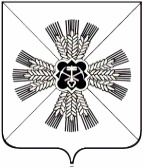 КЕМЕРОВСКАЯ ОБЛАСТЬАДМИНИСТРАЦИЯПРОМЫШЛЕННОВСКОГО МУНИЦИПАЛЬНОГО ОКРУГАПОСТАНОВЛЕНИЕот «14»июля 2023 г. № 856/1-ппгт. ПромышленнаяО внесении изменений в постановление администрации Промышленновского муниципального округа от 09.11.2017 № 1269-П «Об утверждении муниципальной программы «Развитие системы образования и воспитания детей в Промышленновском округе» на 2018-2024 годы» (в редакции постановлений от 06.02.2018 № 145-П, от 26.04.2018 № 479-П, от 18.05.2018  № 556-П, от 14.06.2018  № 650-П, от 22.08.2018 № 908-П, от 29.10.2018 № 1226-П, от 29.12.2018 № 1535-П, от 29.12.2018 № 1536-П, от 13.05.2019 № 567-П, от 12.09.2019 № 1099-П,от 21.10.2019 № 1272-П, от 30.12.2019 № 1636-П, от 14.04.2020 № 698-П, от 15.05.2020№ 856-П, от 13.07.2020 № 1078-П, от 01.09.2020 № 1345-П, от 12.10.2020№ 1603-П, от 30.11.2020 № 1871-П, от 30.12.2020 № 2135-П, от 09.07.2021№ 1297-П, от 04.10.2021 № 1710-П, от 08.11.2021 № 1818-П, от 30.12.2021 № 2082-П, от 17.05.2022 № 698-П, от 08.06.2022 № 817-П, от 12.10.2022 № 1347-П, от 08.11.2022 № 1412-П, от 30.12.2022 № 1756-П)В соответствии с  постановлением администрации Промышленновского муниципального округа от 28.04.2020 № 754-П «Об утверждении порядка разработки, реализации и оценки эффективности муниципальных программ, реализуемых за счет местного бюджета постановлением администрации Промышленновского муниципального округа от 24.08.2017 № 943-П «Об утверждении перечня муниципальных программ, реализуемых за счет средств местного бюджета, на 2018-2025 годы» (в редакции постановлений от 07.12.2017 № 1385-П, от 29.10.2018 № 1233-П, от 02.09.2019 № 1031-П, от 20.11.2019 № 1420-П, от 30.12.2019  № 1635-П, от 13.10.2020 № 1621-П, от 01.09.2021 № 1558-П, от 18.08.2022 № 1092-П, от 14.12.2022 № 1618-П): Внести в муниципальную программу «Развитие системы образования и воспитания детей в Промышленновском округе» на 2018-2025годы», утвержденную постановлением администрации Промышленновского муниципального округа от  № 1269-П «Об утверждении муниципальной программы «Развитие системы образования и воспитания детей в Промышленновском округе» на 2018-2025годы» (в редакции постановлений от 06.02.2018 № 145-П, от 26.04.2018 № 479-П, от 18.05.2018 № 556-П, от 14.06.2018 № 650-П, от 22.08.2018 № 908-П, от 29.10.2018               № 1226-П, от 29.12.2018 № 1535-П, от 29.12.2018 № 1536-П, от 13.05.2019 № 567-П, от 12.09.2019 № 1099-П, от 21.10.2019 № 1272-П, от 30.12.2019          № 1636-П, от 14.04.2020 № 698-П, от 15.05.2020 № 856-П, от 13.07.2020          № 1078-П, от 01.09.2020 № 1345-П, от 12.10.2020 № 1603-П, от 30.11.2020 № 1871-П, от 30.12.2020 № 2135-П, от 09.07.2021 № 1297-П, от 04.10.2021 № 1710-П, от 08.11.2021 № 1818-П, от 30.12.2021 № 2082-П, от 17.05.2022 № 698-П, от 08.06.2022 № 817-П, от 12.10.2022 № 1347-П, от 08.11.2022               № 1412-П, от 30.12.2023 № 1756-П) (далее – Программа) следующие изменения:1.1 Паспорт Программы изложить в редакции согласно приложению           № 1 к настоящему Постановлению;1.2. Раздел 1-6 Программы изложить в редакции согласно приложению  № 2 к настоящему постановлению.2. Настоящее постановление подлежит размещению на официальном сайте администрации Промышленновского муниципального округа в сети Интернет.3. Контроль за исполнением настоящего постановления возложить на и.о. первого заместителя главы Промышленновского муниципального округа                     Т.В. Мясоедову.4.Настоящее постановление вступает в силу со дня подписания.Исп. Т.Л. Ероговател. 7-42-73постановление от «____»_______________г. № ______                                                                           страница 2Приложение № 1к постановлениюадминистрации Промышленновскогомуниципального округаот «____»_____________г.№______Паспорт муниципальной программы«Развитие системы образования и воспитания детей в Промышленновском муниципальном округе» на 2018–2025 годы	И.о. первого заместителя главыПромышленновского муниципального округа			Т.В.Мясоедова                 Приложение № 2к постановлениюадминистрации Промышленновскогомуниципального округа                                                             от «____»______________г.№_____Характеристика текущего состояния в Промышленновском  муниципальном округе сферы деятельности, для решения задач которой разработана программа, с указанием основных показателей и формулировкой основных проблемАнализ результатов реализации образовательной политики в округе за последние годы позволяет зафиксировать ряд позитивных базовых достижений и наметить ключевые проблемы, которые должны стать предметом работы отрасли на ближайшую перспективу.Забота о детях, обеспечение и защита их прав и интересов, соблюдение свобод относится к приоритетным направлениям деятельности государства. В соответствии с международным и российским законодательством основные обязательства по материальному содержанию, социально-правовой защите, воспитанию, образованию детей несут семья и государство.Промышленновский муниципальный округ располагает развитой системой образования, которая  по ряду параметров имеет показатели не ниже областных: по уровню оплаты труда учителей, обеспеченности компьютерами системы общего образования, квалификации педагогических кадров, доступности общего образования для потребителей образовательных услуг.К положительным изменениям последнего времени можно отнести следующее:переход к финансированию услуг по реализации общеобразовательных программ, осуществляемых на основе единых нормативов бюджетного финансирования из расчета на одного учащегося;оптимизация образовательной сети округа;введение независимой оценки качества образования;создание и совершенствование нормативных основ социальной поддержки и защиты прав детей-сирот и детей, оставшихся без попечения родителей.Приоритетным направлением деятельности системы образования Промышленновского муниципального округа остается обеспечение государственных гарантий, доступности и равных возможностей получения полноценного образования.Сохранены учреждения дополнительного образования детей. В системе дошкольного образования созданы благоприятные условия для сохранения здоровья и гармоничного развития детей. Охват детей услугами дошкольным образованием  в возрасте от 3 до 7 лет составляет 100 процента.Совершенствуется структура и содержание общего образования. Ведется предпрофильная подготовка и профильное обучение. С 2011 года в общеобразовательных учреждениях района введены ФГОС для обучающихся начальной школы, с 2015 года – реализуется ФГОС основного общего образования в 5 классах.С целью обеспечения доступности к качественным образовательным услугам осуществляется подвоз обучающихся в муниципальные образовательные школы.За последние годы была проведена значительная работа по формированию информационной среды. Созданы условия для реализации ФГОС на всех уровнях образования.В целях интеграции детей-сирот, детей, оставшихся без попечения родителей, детей со специальными потребностями в общество проведена работа по совершенствованию нормативной правовой и материальной базы учреждений. Развивается олимпиадное и конкурсное движение, увеличилось число школьников, получающих поддержку за отличную учебу.Созданы условия для получения общего образования детьми с ограниченными возможностями здоровья в 3-х школах.Создана эффективная система организации отдыха и оздоровления детей и подростков. Обеспечены летним отдыхом дети-сироты, дети, оставшиеся без попечения родителей, находящихся в трудной жизненной ситуации. Различными формами  отдыха и оздоровления ежегодно охвачено более 7 тысяч детей.Отмечаются положительные изменения в укреплении материально- технической базы образовательных учреждений: нет аварийных зданий, сократилось количество зданий, требующих капитального ремонта, увеличивается доля софинансирования ввода в эксплуатацию социально-значимых объектов образования в рамках реализации федеральных целевых программ. Выделены средства на поддержание безопасности функционирования образовательных учреждений, оборудованы устройствами тревожной сигнализации (кнопками экстренного вызова полиции, групп быстрого реагирования частных охранных предприятий (ЧОП). Достигнуто увеличение оснащённости образовательных учреждений системами пожарной и антитеррористической безопасности.Несмотря на достигнутые в предыдущие годы позитивные результаты, в системе образования Промышленновского муниципального округа существует ряд проблем и рисков, к которым относятся:невысокая эффективность бюджетных расходов, которая вызвана сложной структурой образовательной сети округа, обусловленной особенностями географического и демографического характера; недостаточная доступность качественных образовательных услуг, особенно в сельской местности;недостаточно высокое качество предоставляемых образовательных услуг;Это выражается в неравенстве доступа детей к дошкольным образовательным услугам в сельской и городской местности; нестабильными результатами ЕГЭ; дефицит профессиональных кадров, готовых к достижению высокого качества образования, готовых к реализации ФГОС; несформированности патриотического и гражданского сознания детей и подростков; отсутствие государственной поддержки одаренных детей; сохранение количества детей, попавших в трудные жизненные ситуации, в том числе оставление детей без попечения родителей; низкий уровень социализации детей – инвалидов; недостаточное информационно – компьютерное обеспечение образовательных учреждений; недостаточная укомплектованность фондов школьных библиотек; отсутствие необходимого количества мест в дошкольных образовательных учреждениях в соответствии с потребностями населения; недостаточное внедрение и использование современных информационных технологий и дистанционных форм обучения в воспитательно-образовательном процессе образовательных учреждений, реализующих образовательные программы.В соответствии с общими приоритетными направлениями совершенствования системы дополнительного образования в Российской Федерации, закрепленными, в частности, Концепцией развития дополнительного образования детей в Российской Федерации, утвержденной распоряжением Правительства Российской Федерации от 04.09.2014 №1726-р, Федерального проекта «Успех каждого ребенка» национального проекта «Образование» государственной программы Российской Федерации «Развитие образования», утвержденной постановлением Правительства Российской Федерации от 26.12.2017 №1642, Национальной стратегией действий в интересах детей на 2012-2017 годы, утвержденной Указом Президента Российской Федерации от 01.06.2012 №761, в целях обеспечения равной доступности качественного дополнительного образования для детей в Промышленновском муниципальном округе реализуется система персонифицированного финансирования дополнительного образования, подразумевающая предоставление детям именных сертификатов дополнительного образования.  Реализуемый финансово-экономический механизм позволяет всем организациям, в том числе не являющимся муниципальными учреждениями, имеющим лицензию на ведение образовательной деятельности, получить равный доступ к бюджетному финансированию. С целью обеспечения использования именных сертификатов дополнительного образования Управление образования руководствуется региональными правилами персонифицированного финансирования дополнительного образования детей и ежегодно принимает программу персонифицированного финансирования дополнительного образования детей в Промышленновском муниципальном округе.Помимо реализуемого механизма персонифицированного финансирования в Промышленновском муниципальном округе реализуется механизм персонифицированного учета детей, получающих дополнительное образование за счет средств бюджетов различных уровней, которые в совокупности создают систему персонифицированного дополнительного образования.Для решения существующих проблем и последовательного развития системы образования Промышленновского муниципального округав условиях выделенных бюджетных средств направлена Муниципальная программа «Развитие системы образования и воспитания детей в Промышленновском муниципальном округе» на  2018-2025 годыОписание целей и задач программыЦелью программы являетсясовершенствование муниципальной образовательной системы, повышение качества и доступности предоставляемых образовательных услуг населению Промышленновского муниципального округа  за счет эффективного использования материально-технических, кадровых, финансовых и управленческих ресурсов.Задачи Программы:создать единое правовое, научно-методическое и информационное пространство по работе с детьми на территории Промышленновского муниципального округа;способствовать материально-техническому развитию сети образовательных учреждений;создать условия для развития детской одаренности;создать условия для патриотического воспитания детей;обеспечить социально-педагогическое сопровождение детей, нуждающихся в поддержке государства (с ограниченными возможностями здоровья, оставшихся без попечения родителей и попавшими в трудную жизненную ситуацию;сохранять и укреплять здоровье детей;обеспечить доступность дошкольного, общего среднего и дополнительного образования населению;обеспечить соответствие структуры и качества образовательных услуг в системе  образования округа;совершенствовать управление системой образования округа;ввести  и обеспечить функционирования системы персонифицированного дополнительного образования детей, подразумевающей предоставление детям именных сертификатов дополнительного образования с возможностью использования в рамках механизмов персонифицированного финансирования.Перечень подпрограмм программы с кратким описанием подпрограмм, основных мероприятий программы Программные мероприятия направлены на достижение поставленной цели путем решения ряда задач.	По комплексному охвату решаемых задач Программа состоит из Подпрограмм: «Одаренные дети»;«Патриотическое воспитание обучающихся»; «Оздоровление детей и подростков»;«Тепло наших сердец»;  «Социальные гарантии в системе образования»;«Развитие дошкольного, общего образования и дополнительного образования детей».Подпрограмма «Одаренные дети» нацелена на создание условий для развития потенциальных возможностей и способностей одаренных детей. Она включает систему мер по развитию сети образовательных  учреждений  для работы с одаренными детьми,  укреплению их материально-технической базы; грантовой поддержки одаренных детей, содействия их творческой самореализации.Подпрограмма «Патриотическое воспитание обучающихся» граждан является инструментом решения важнейшей общенациональной задачи воспитания детей и подростков, одним из приоритетных направлений деятельности на современном этапе. Подпрограмма «Оздоровление детей и подростков» нацелена на сохранение и укрепление здоровья детей через организацию  летнего отдыха и оздоровления детей. Подпрограмма «Тепло наших сердец» предусматривает проведение мероприятий по реабилитации детей-инвалидов,  их социализации.Подпрограмма «Социальные гарантии в системе образования»включает  комплекс мер по созданию наиболее благоприятных  условий  для  семей, взявших на воспитание детей,  лишившихся  попечения родителей,  детей-сирот детей, оставшихся без попечения родителей, детей из многодетных семей, всех категорий семей, имеющих детей от 1,5 до 7 лет, посещающих дошкольные образовательные учреждения, молодых специалистов. Подпрограмма «Развитие дошкольного, общего образования и дополнительного образования детей»  включает комплекс условий для получения общедоступного, бесплатного дошкольного, начального общего, основного общего, среднего общего образования, а также дополнительного образования в образовательных учреждениях.Предполагает  введение и обеспечение функционирования системы персонифицированного дополнительного образования детей, подразумевающей предоставление детям именных сертификатов дополнительного образования с возможностью использования в рамках механизмов персонифицированного финансирования.Методическое и информационное сопровождение поставщиков услуг дополнительного образования, независимо от их формы собственности, семей и иных участников системы персонифицированного дополнительного образования.Социальная эффективность, ожидаемые результаты реализации ПодпрограммыДоля детей в возрасте от 5 до 18 лет, получающих дополнительное образование с использованием сертификата дополнительного образования, в общей численности детей, получающих дополнительное образование за счет бюджетных средств.Характеризует степень внедрения механизма персонифицированного учета дополнительного образования детей.Определяется отношением числа детей в возрасте от 5 до 18 лет, использующих для получения дополнительного образования сертификаты дополнительного образования, к общей численности детей в возрасте от 5 до 18 лет, получающих дополнительное образование за счет бюджетных средств.Рассчитывается по формуле: Спдо= (Чспдо / Чобуч5-18)*100%, где:Чспдо – численность детей в возрасте от 5 до 18 лет, использующих для получения дополнительного образования сертификаты дополнительного образования;Чобуч5-18 – общая численность детей в возрасте от 5 до 18 лет получающих дополнительное образование по программам, финансовое обеспечение которых осуществляется за счет бюджетных средств (пообъектный мониторинг).Доля детей в возрасте от 5 до 18 лет, использующих сертификаты дополнительного образования в статусе сертификатов персонифицированного финансирования.Характеризует степень внедрения механизма персонифицированного финансирования и доступность дополнительного образования.Определяется отношением числа детей в возрасте от 5 до 18 лет, использующих для получения дополнительного образования сертификаты дополнительного образования в статусе сертификатов персонифицированного финансирования, к общей численности детей в возрасте от 5 до 18 лет, проживающих на территории муниципалитета.Рассчитывается по формуле: Спф= (Чдспф / Ч5-18)*100%, где:Чдспф – общая численность детей, использующих сертификаты дополнительного образования в статусе сертификатов персонифицированного финансированияЧ5-18 - численность детей в возрасте от 5 до 18 лет, проживающих на территории муниципалитета.          И.о. первого заместителя главыПромышленновского муниципального округа			Т.В.МясоедоваРесурсное обеспечение реализации программы «Развитие системы образования и воспитания детей в Промышленновском округе»на 2018–2025 годы            И. о. первого заместителя  главыПромышленновского муниципального округа										Т.В.МясоедоваСведения о планируемых значениях целевых показателей (индикаторов)муниципальной  программы (по годам реализации программы)            И. о. первого заместителя  главыПромышленновского муниципального округа										Т.В.МясоедоваМетодика оценки эффективности  муниципальной программыСтепень достижения целей (решения задач) муниципальной программы (Сд) определяется по формуле:Сд = Зф / Зпx 100%,где: Зф - фактическое значение индикатора (показателя) муниципальной программы;Зп - плановое значение индикатора (показателя) муниципальной программы (для индикаторов (показателей), желаемой тенденцией развития которых является рост значений).Уровень финансирования реализации основных мероприятий муниципальной программы (Уф) определяется по формуле:        Уф = Фф / Фпx 100%, где:Фф - фактический объем финансовых ресурсов, направленный на реализацию мероприятий муниципальной программы;Фп - плановый объем финансовых ресурсов на соответствующий отчетный период.Муниципальная программа считается реализуемой с высоким уровнем эффективности в следующих случаях:значения 95 процентов и более показателей муниципальной программы и ее подпрограмм входят в установленный интервал значений для отнесения муниципальной программы к высокому уровню эффективности;не менее 95 процентов мероприятий, запланированных на отчетный год, выполнены в полном объеме.Муниципальная программа считается реализуемой с удовлетворительным уровнем эффективности в следующих случаях:значения 80 процентов и более показателей муниципальной программы и ее подпрограмм входят в установленный интервал значений для отнесения муниципальной программы к высокому уровню эффективности;не менее 80 процентов мероприятий, запланированных на отчетный год, выполнены в полном объеме.Если реализация муниципальной программы не отвечает указанным критериям, уровень эффективности ее реализации признается неудовлетворительным.            И. о. первого заместителя  главыПромышленновского муниципального округа										Т.В.МясоедоваГлаваПромышленновского муниципального округа                   С.А. ФедарюкНаименование муниципальной программыМуниципальная  программа «Развитие системы образования и воспитания детей в Промышленновском муниципальном округе» на 2018–2025 годы12Директор муниципальной программыЗаместитель главы Промышленновского муниципального округаОтветственный исполнитель (координатор)  муниципальной программыУправление образование администрации Промышленновского муниципального округаИсполнители муниципальной программыУправление образование администрации Промышленновского муниципального округаЦели муниципальной программыСовершенствование муниципальной образовательной системы, повышение качества и доступности предоставляемых образовательных услуг населению Промышленновского муниципального округа за счет эффективного использования материально-технических, кадровых, финансовых и управленческих ресурсов.12Задачи муниципальной программысоздать единое правовое, научно-методическое и информационное пространство по работе с детьми на территории Промышленновского муниципального округа;- способствовать материально-техническому развитию сети образовательных учреждений;- создать условия для развития детской одаренности;- создать условия для патриотического воспитания детей;- обеспечить социально-педагогическое сопровождение детей, нуждающихся в поддержке государства (с ограниченными возможностями здоровья, оставшихся без попечения родителей и попавшими в трудную жизненную ситуацию);- сохранять и укреплять здоровье детей;- обеспечить доступность дошкольного, общего, начального, основного,  среднего и дополнительного образования населению;- обеспечить соответствия структуры и качества образовательных услуг в системе  образования округа;- совершенствовать управление системой образования округа;-ввести  и обеспечить функционирования системы персонифицированного дополнительного образования детей, подразумевающей предоставление детям именных сертификатов дополнительного образования с возможностью использования в рамках механизмов персонифицированного финансирования.Срок реализации муниципальной программы2018 – 2025  годы12Объемы и источники финансирования муниципальной программы  в целом и с разбивкой по годам ее реализацииВсего средств10493831,4тыс. рублей,в том числе по годам реализации:2018 год - 930334,4 тыс.рублей;2019 год - 1244201,6 тыс.рублей;2020 год -1221974,3тыс.рублей;2021 год -1289625,4тыс.рублей;2022 год -1422068,6тыс.рублей;2023 год -1619119,6 тыс. рублей;2024 год-1364872,4 тыс. рублей;2025 год -1401635,1 тыс. рублейиз них:местный бюджет  3655226,2 тыс. рублей,в том числе по годам реализации:2018 год - 385076,6 тыс.рублей;2019 год - 413044,6 тыс. рублей;2020 год -425884,1 тыс. рублей;2021 год -503117,1тыс.рублей;2022 год -582716,2 тыс. рублей;2023 год –432834,9 тыс. рублей;2024 год –470684,2 тыс. рублей;2025 год –441868,5 тыс. рублей.Всего средств10493831,4тыс. рублей,в том числе по годам реализации:2018 год - 930334,4 тыс.рублей;2019 год - 1244201,6 тыс.рублей;2020 год -1221974,3тыс.рублей;2021 год -1289625,4тыс.рублей;2022 год -1422068,6тыс.рублей;2023 год -1619119,6 тыс. рублей;2024 год-1364872,4 тыс. рублей;2025 год -1401635,1 тыс. рублейиз них:местный бюджет  3655226,2 тыс. рублей,в том числе по годам реализации:2018 год - 385076,6 тыс.рублей;2019 год - 413044,6 тыс. рублей;2020 год -425884,1 тыс. рублей;2021 год -503117,1тыс.рублей;2022 год -582716,2 тыс. рублей;2023 год –432834,9 тыс. рублей;2024 год –470684,2 тыс. рублей;2025 год –441868,5 тыс. рублей.Ожидаемые конечные результаты реализации муниципальной программы- 100% охват обучающихся конкурсным движением;- повышение уровня сформированности патриотических чувств школьников;- 100% охват школьников всеми видами отдыха и оздоровление детей;- снижение адаптационного периода детей в приемных семьях;- снижение количества обучающихся на 1 компьютер до 10;- 100% охват детей всеми видами спорта;- увеличение процента учащихся, сдающих ЕГЭ (по обязательным предметам) с результатом выше 70 баллов; уменьшение процента учащихся, сдающих ЕГЭ (по обязательным предметам) с результатом ниже установленного порога;-повышение удовлетворенности населения Промышленновского муниципального округа качеством образовательных услуг и их доступностью;- увеличение доли детей в возрасте от 5 до 18 лет, получающих дополнительное образование с использованием сертификата дополнительного образования, в общей численности детей, получающих дополнительное образование за счет бюджетных средств – 100%;- увеличение доли детей в возрасте от 5 до 18 лет, использующих сертификаты дополнительного образования в статусе сертификатов персонифицированного финансирования, - не менее 9%».№п/пНаименование подпрограммы, основного мероприятия, мероприятияНаименование подпрограммы, основного мероприятия, мероприятияНаименование подпрограммы, основного мероприятия, мероприятияКраткое описание подпрограммы, основного мероприятия, мероприятияНаименование целевого показателя (индикатора)Порядок определения (формула)Муниципальная программа  «Развитие системы образования и воспитания детей в Промышленновском муниципальном округе»  на   2018-2025 годыМуниципальная программа  «Развитие системы образования и воспитания детей в Промышленновском муниципальном округе»  на   2018-2025 годыМуниципальная программа  «Развитие системы образования и воспитания детей в Промышленновском муниципальном округе»  на   2018-2025 годыМуниципальная программа  «Развитие системы образования и воспитания детей в Промышленновском муниципальном округе»  на   2018-2025 годыМуниципальная программа  «Развитие системы образования и воспитания детей в Промышленновском муниципальном округе»  на   2018-2025 годыМуниципальная программа  «Развитие системы образования и воспитания детей в Промышленновском муниципальном округе»  на   2018-2025 годыМуниципальная программа  «Развитие системы образования и воспитания детей в Промышленновском муниципальном округе»  на   2018-2025 годы1.Цель: повышение качества предоставляемых услуг за счет эффективного использования материально-технических, кадровых, финансовых и управленческих ресурсовЦель: повышение качества предоставляемых услуг за счет эффективного использования материально-технических, кадровых, финансовых и управленческих ресурсовЦель: повышение качества предоставляемых услуг за счет эффективного использования материально-технических, кадровых, финансовых и управленческих ресурсовЦель: повышение качества предоставляемых услуг за счет эффективного использования материально-технических, кадровых, финансовых и управленческих ресурсовЦель: повышение качества предоставляемых услуг за счет эффективного использования материально-технических, кадровых, финансовых и управленческих ресурсовЦель: повышение качества предоставляемых услуг за счет эффективного использования материально-технических, кадровых, финансовых и управленческих ресурсов1.Задача: создание условий для развития детской одаренности, сохранения и укрепления здоровья детей.Задача: создание условий для развития детской одаренности, сохранения и укрепления здоровья детей.Задача: создание условий для развития детской одаренности, сохранения и укрепления здоровья детей.Задача: создание условий для развития детской одаренности, сохранения и укрепления здоровья детей.Задача: создание условий для развития детской одаренности, сохранения и укрепления здоровья детей.Задача: создание условий для развития детской одаренности, сохранения и укрепления здоровья детей.1.Подпрограмма «Одаренные дети»Создание условий для развития потенциальных возможностей и способностей детей.Реализация мер по развитию сети образовательных  учреждений для работы с одаренными детьми, укреплению материально-технической базы.Создание условий для развития потенциальных возможностей и способностей детей.Реализация мер по развитию сети образовательных  учреждений для работы с одаренными детьми, укреплению материально-технической базы.Создание условий для развития потенциальных возможностей и способностей детей.Реализация мер по развитию сети образовательных  учреждений для работы с одаренными детьми, укреплению материально-технической базы.Доля обучающихся общеобразовательных организаций,   принявших участие в мероприятиях вовнеурочное    время.Отношение количества детей к общему  числу детей, умноженное на 100 %.1.1.Мероприятие «Организация конкурсов для обучающихся»Выявление талантливых, одаренных обучающихся, воспитанников, материальная поддержка одаренных детей, содействия их творческой самореализации.Выявление талантливых, одаренных обучающихся, воспитанников, материальная поддержка одаренных детей, содействия их творческой самореализации.Выявление талантливых, одаренных обучающихся, воспитанников, материальная поддержка одаренных детей, содействия их творческой самореализации.Доля обучающихся общеобразовательных организаций, принявших участие в конкурсах, олимпиадах во внеурочное время, %Отношение количества детей к общему  числу детей, умноженное на 100 %.12333452.Цель: повышение качества предоставляемых услуг за счет эффективного использования материально-технических, кадровых, финансовых и управленческих ресурсовЦель: повышение качества предоставляемых услуг за счет эффективного использования материально-технических, кадровых, финансовых и управленческих ресурсовЦель: повышение качества предоставляемых услуг за счет эффективного использования материально-технических, кадровых, финансовых и управленческих ресурсовЦель: повышение качества предоставляемых услуг за счет эффективного использования материально-технических, кадровых, финансовых и управленческих ресурсовЦель: повышение качества предоставляемых услуг за счет эффективного использования материально-технических, кадровых, финансовых и управленческих ресурсовЦель: повышение качества предоставляемых услуг за счет эффективного использования материально-технических, кадровых, финансовых и управленческих ресурсов2.Задача: создание условий для патриотического воспитания детей, сохранения и укрепления здоровья детей.Задача: создание условий для патриотического воспитания детей, сохранения и укрепления здоровья детей.Задача: создание условий для патриотического воспитания детей, сохранения и укрепления здоровья детей.Задача: создание условий для патриотического воспитания детей, сохранения и укрепления здоровья детей.Задача: создание условий для патриотического воспитания детей, сохранения и укрепления здоровья детей.Задача: создание условий для патриотического воспитания детей, сохранения и укрепления здоровья детей.2.Подпрограмма «Патриотическое воспитание обучающихся»Подпрограмма «Патриотическое воспитание обучающихся»Проведение слетов, конкурсов, фестивалей и других мероприятий патриотической направленности.Проведение слетов, конкурсов, фестивалей и других мероприятий патриотической направленности.Доля детей, в общей численности детей и молодежи в возрасте от 5 до 18 лет (удельный вес численности детей, участвующих в мероприятии, в общей численности детей в возрасте от 5 до 18 лет)(Численность обучающихся сельских общеобразовательных организаций, занимающихся физической культурой и спортом во внеурочное время /общая численность обучающихся сельских общеобразовательных организаций) *100%12233452.1.Мероприятие «Патриотическое воспитание граждан, допризывная подготовка молодежи, развитие физической культуры и детско-юношеского спорта»Мероприятие «Патриотическое воспитание граждан, допризывная подготовка молодежи, развитие физической культуры и детско-юношеского спорта»Организация и проведение спартакиад, спортивных игр, соревнований и мероприятий среди обучающихся  с целью развития массовых физической культуры и спорта, привлечения  обучающихся  к здоровому образу жизни.Проведение слетов, конкурсов, фестивалей и других мероприятий патриотической направленности.Организация и проведение спартакиад, спортивных игр, соревнований и мероприятий среди обучающихся  с целью развития массовых физической культуры и спорта, привлечения  обучающихся  к здоровому образу жизни.Проведение слетов, конкурсов, фестивалей и других мероприятий патриотической направленности.Доля обучающихся сельских общеобразовательных организаций, занимающихся физической культурой и спортом во внеурочное время, процентов.(Численность обучающихся сельских общеобразовательных организаций, занимающихся физической культурой и спортом во внеурочное время /общая численность обучающихся сельских общеобразовательных организаций) *100%12233453.Цель: повышение качества предоставляемых услуг за счет эффективного использования материально-технических, кадровых, финансовых и управленческих ресурсовЦель: повышение качества предоставляемых услуг за счет эффективного использования материально-технических, кадровых, финансовых и управленческих ресурсовЦель: повышение качества предоставляемых услуг за счет эффективного использования материально-технических, кадровых, финансовых и управленческих ресурсовЦель: повышение качества предоставляемых услуг за счет эффективного использования материально-технических, кадровых, финансовых и управленческих ресурсовЦель: повышение качества предоставляемых услуг за счет эффективного использования материально-технических, кадровых, финансовых и управленческих ресурсовЦель: повышение качества предоставляемых услуг за счет эффективного использования материально-технических, кадровых, финансовых и управленческих ресурсов3.Задача: создание условий для сохранения и укрепления здоровья детей.Задача: создание условий для сохранения и укрепления здоровья детей.Задача: создание условий для сохранения и укрепления здоровья детей.Задача: создание условий для сохранения и укрепления здоровья детей.Задача: создание условий для сохранения и укрепления здоровья детей.Задача: создание условий для сохранения и укрепления здоровья детей.3.Подпрограмма «Оздоровление детей и подростков»Подпрограмма «Оздоровление детей и подростков»Организация отдыха и оздоровления обучающихся муниципальных образовательных учреждений, воспитанников организаций для детей-сирот и детей, оставшихся без попечения родителей.Организация отдыха и оздоровления обучающихся муниципальных образовательных учреждений, воспитанников организаций для детей-сирот и детей, оставшихся без попечения родителей.Доля детей, в общей численности детей и молодежи в возрасте от 5 до 18 лет (удельный вес численности детей, получающих услуги, в общей численности детей в возрасте от 5 до 18 лет)Отношение количества детей в возрасте от 7-18 лет, охваченных в организациях, подведомственных Управлению образования, к общей численности детей в возрасте от 7-18 лет согласно данным Федеральной службы государственной статистики, умноженное на 100 %.12233453.1.Мероприятие «Летний отдых»Мероприятие «Летний отдых»Организация отдыха и оздоровления обучающихся муниципальных образовательных учреждений, воспитанников организаций для детей-сирот и детей, оставшихся без попечения родителей.Организация отдыха и оздоровления обучающихся муниципальных образовательных учреждений, воспитанников организаций для детей-сирот и детей, оставшихся без попечения родителей.Доля детей, в общей численности детей и молодежи в возрасте от 5 до 18 лет (удельный вес численности детей, получающих услуги, в общейчисленности детей в возрасте от 5 до 18 лет)Отношение количества детей в возрасте от 7-18 лет, охваченных в организациях, подведомственных Управлению образования, к общей численности детей в возрасте от 7-18 лет согласно данным Федеральной службы государственной статистики, умноженное на 100 %.12233453.2.Мероприятие «Организация круглогодичного отдыха, оздоровления и занятости обучающихся»Мероприятие «Организация круглогодичного отдыха, оздоровления и занятости обучающихся»Организация отдыха и оздоровления обучающихся муниципальных образовательных учреждений, воспитанников организаций для детей-сирот и детей, оставшихся без попечения родителей.Организация отдыха и оздоровления обучающихся муниципальных образовательных учреждений, воспитанников организаций для детей-сирот и детей, оставшихся без попечения родителей.Доля детей, в общей численности детей и молодежи в возрасте от 5 до 18 лет (удельный вес численности детей, получающих услуги, в общей численности детей в возрасте от 5 до 18 лет)Отношение количества детей в возрасте от 7-18 лет, охваченных в организациях, подведомственных Управлению образования, к общей численности детей в возрасте от 7-18 лет согласно данным Федеральной службы государствен-ной статистики, умноженное на 100 %.4.Цель: совершенствование муниципальной образовательной системы, повышение качества и доступности предоставляемых образовательных услуг.Цель: совершенствование муниципальной образовательной системы, повышение качества и доступности предоставляемых образовательных услуг.Цель: совершенствование муниципальной образовательной системы, повышение качества и доступности предоставляемых образовательных услуг.Цель: совершенствование муниципальной образовательной системы, повышение качества и доступности предоставляемых образовательных услуг.Цель: совершенствование муниципальной образовательной системы, повышение качества и доступности предоставляемых образовательных услуг.Цель: совершенствование муниципальной образовательной системы, повышение качества и доступности предоставляемых образовательных услуг.4.Задача: обеспечение социально-педагогического сопровождения детей. Обеспечение доступности дошкольного, общего, начального, основного, среднего и дополнительного образования населению.Задача: обеспечение социально-педагогического сопровождения детей. Обеспечение доступности дошкольного, общего, начального, основного, среднего и дополнительного образования населению.Задача: обеспечение социально-педагогического сопровождения детей. Обеспечение доступности дошкольного, общего, начального, основного, среднего и дополнительного образования населению.Задача: обеспечение социально-педагогического сопровождения детей. Обеспечение доступности дошкольного, общего, начального, основного, среднего и дополнительного образования населению.Задача: обеспечение социально-педагогического сопровождения детей. Обеспечение доступности дошкольного, общего, начального, основного, среднего и дополнительного образования населению.Задача: обеспечение социально-педагогического сопровождения детей. Обеспечение доступности дошкольного, общего, начального, основного, среднего и дополнительного образования населению.12233454.Подпрограмма «Тепло наших сердец»Подпрограмма «Тепло наших сердец»Проведение комплекса мероприятий по повышению эффективности профилактики детской инвалидности, созданию системы  реабилитации детей-инвалидов,  приобщению к занятиям спортом, развитию их творческих способностей.Проведение комплекса мероприятий по повышению эффективности профилактики детской инвалидности, созданию системы  реабилитации детей-инвалидов,  приобщению к занятиям спортом, развитию их творческих способностей.Снижение адаптационного периода в приемных и опекунских семьях с 6 – 12 месяцев до 3- 6 месяцевОхват детей, оказавшихся в трудной жизненной ситуации, 100%Отношение количества детей в возрасте от 7-18 лет, охваченных в организациях, подведомственных Управлению образования, к общей численности детей в возрасте от 7-18 лет согласно данным Федеральной службы государственной статистики, умноженное на 100 %.4.1.Мероприятие «Акция «Тепло наших сердец»Мероприятие «Акция «Тепло наших сердец»Проведение комплекса мероприятий по повышению эффективности профилактики детской инвалидности, созданию системы  реабилитации детей-инвалидов,  приобщению к занятиям спортом, развитию их творческих способностей.Проведение комплекса мероприятий по повышению эффективности профилактики детской инвалидности, созданию системы  реабилитации детей-инвалидов,  приобщению к занятиям спортом, развитию их творческих способностей.Охват семей оказавшихся в трудной жизненной ситуации, 100%Отношение количества семей, охваченных адресной помощью для подготовки к школе, к общему  числу семей, умноженное на 100 %.12233455.Цель: совершенствование муниципальной образовательной системы, повышение качества и доступности предоставляемых образовательных услуг.Цель: совершенствование муниципальной образовательной системы, повышение качества и доступности предоставляемых образовательных услуг.Цель: совершенствование муниципальной образовательной системы, повышение качества и доступности предоставляемых образовательных услуг.Цель: совершенствование муниципальной образовательной системы, повышение качества и доступности предоставляемых образовательных услуг.Цель: совершенствование муниципальной образовательной системы, повышение качества и доступности предоставляемых образовательных услуг.Цель: совершенствование муниципальной образовательной системы, повышение качества и доступности предоставляемых образовательных услуг.5.Задача: обеспечение социально-педагогического сопровождения детей. Обеспечение доступности дошкольного, общего, начального, основного, среднего и дополнительного образования населению. Содействие материально-техническому развитию сети образовательных учреждений.  Обеспечение социально-педагогического сопровождения детей, нуждающихся в поддержке государства (с ограниченными возможностями здоровья, оставшихся без попечения родителей и попавшими в трудную жизненную ситуацию).Задача: обеспечение социально-педагогического сопровождения детей. Обеспечение доступности дошкольного, общего, начального, основного, среднего и дополнительного образования населению. Содействие материально-техническому развитию сети образовательных учреждений.  Обеспечение социально-педагогического сопровождения детей, нуждающихся в поддержке государства (с ограниченными возможностями здоровья, оставшихся без попечения родителей и попавшими в трудную жизненную ситуацию).Задача: обеспечение социально-педагогического сопровождения детей. Обеспечение доступности дошкольного, общего, начального, основного, среднего и дополнительного образования населению. Содействие материально-техническому развитию сети образовательных учреждений.  Обеспечение социально-педагогического сопровождения детей, нуждающихся в поддержке государства (с ограниченными возможностями здоровья, оставшихся без попечения родителей и попавшими в трудную жизненную ситуацию).Задача: обеспечение социально-педагогического сопровождения детей. Обеспечение доступности дошкольного, общего, начального, основного, среднего и дополнительного образования населению. Содействие материально-техническому развитию сети образовательных учреждений.  Обеспечение социально-педагогического сопровождения детей, нуждающихся в поддержке государства (с ограниченными возможностями здоровья, оставшихся без попечения родителей и попавшими в трудную жизненную ситуацию).Задача: обеспечение социально-педагогического сопровождения детей. Обеспечение доступности дошкольного, общего, начального, основного, среднего и дополнительного образования населению. Содействие материально-техническому развитию сети образовательных учреждений.  Обеспечение социально-педагогического сопровождения детей, нуждающихся в поддержке государства (с ограниченными возможностями здоровья, оставшихся без попечения родителей и попавшими в трудную жизненную ситуацию).Задача: обеспечение социально-педагогического сопровождения детей. Обеспечение доступности дошкольного, общего, начального, основного, среднего и дополнительного образования населению. Содействие материально-техническому развитию сети образовательных учреждений.  Обеспечение социально-педагогического сопровождения детей, нуждающихся в поддержке государства (с ограниченными возможностями здоровья, оставшихся без попечения родителей и попавшими в трудную жизненную ситуацию).5.Подпрограмма «Социальные гарантии в системе образования»Подпрограмма «Социальные гарантии в системе образования»Сохранение и развитие сложившейся в Промышленновском муниципальном округе системы социальной поддержки субъектов образовательного процесса, создание условий для успешной социализации детей-сирот и детей, оставшихся без попечения родителейСохранение и развитие сложившейся в Промышленновском муниципальном округе системы социальной поддержки субъектов образовательного процесса, создание условий для успешной социализации детей-сирот и детей, оставшихся без попечения родителейОхват всех категорий граждан имеющих право на получение социальных гарантий(Численность участников образовательного процесса, получивших социальную поддержку / общая численность участников образовательного процесса, нуждающихся в социальной поддержке)*100%12233455.1.Мероприятие «Социальная поддержка семей, взявших на воспитание детей, детей-сирот и детей, оставшихся без попечения родителей»Мероприятие «Социальная поддержка семей, взявших на воспитание детей, детей-сирот и детей, оставшихся без попечения родителей»Создание условий для успешной социализации детей-сирот и детей, оставшихся без попечения родителей. Организация участия приемных семей  в мероприятиях.Создание условий для успешной социализации детей-сирот и детей, оставшихся без попечения родителей. Организация участия приемных семей  в мероприятиях.Доля семей получивших социальную поддержку на воспитание детей, детей-сирот и детей, оставшихся без попечения родителей, и участвовавших в мероприятиях(Численность участников образовательного процесса, получивших социальную поддержку / общая численность участников образовательного процесса, нуждающихся в социальной поддержке)*100%5.2.Мероприятие «Реализация мероприятий по предоставлению жилых помещений детям-сиротам и детям, оставшимся без попечения родителей, лицам из их числа по договорам найма специализированных жилых помещений за счет средств резервного фонда Правительства Российской Федерации »Мероприятие «Реализация мероприятий по предоставлению жилых помещений детям-сиротам и детям, оставшимся без попечения родителей, лицам из их числа по договорам найма специализированных жилых помещений за счет средств резервного фонда Правительства Российской Федерации »Обеспечение жилыми помещениями детей-сирот и детей, оставшихся без попечения родителей,  а также лиц из их числаОбеспечение жилыми помещениями детей-сирот и детей, оставшихся без попечения родителей,  а также лиц из их числаКоличество детей-сирот и детей, оставшихся без попечения родителей, которым в текущем году предоставлены жилые помещения по договорам найма специализиро-ванных жилых помещений, единицЧисло детей-сирот и детей, оставшихся без попечения родителей, которым в текущем году предоставлены жилые помещения по договорам найма специализиро-ванных жилых помещений12233455.3.Мероприятие «Предоставление жилых помещений детям-сиротам и детям, оставшимся без попечения родителей, лицам из их числа по договорам найма специализированных жилых помещений»Мероприятие «Предоставление жилых помещений детям-сиротам и детям, оставшимся без попечения родителей, лицам из их числа по договорам найма специализированных жилых помещений»Обеспечение жилыми помещениями детей-сирот и детей, оставшихся без попечения родителей,  а также лиц из их числаОбеспечение жилыми помещениями детей-сирот и детей, оставшихся без попечения родителей,  а также лиц из их числаКоличество детей-сирот и детей, оставшихся без попечения родителей, которым в текущем году предоставлены жилые помещения по договорам найма специализиро-ванных жилых помещений, единицЧисло детей-сирот и детей, оставшихся без попечения родителей, которым в текущем году предоставлены жилые помещения по договорам найма специализиро-ванных жилых помещений5.4.1Мероприятие «Выплата единовременного пособия при всех формах устройства детей, лишенных родительского попечения, в семью»2Мероприятие «Выплата единовременного пособия при всех формах устройства детей, лишенных родительского попечения, в семью»2Назначение и выплаты единовременного социального пособия приемным семьям за каждого приемного ребенка.3Назначение и выплаты единовременного социального пособия приемным семьям за каждого приемного ребенка.3Доля детей, оставшихся без попечения родителей, в том числе находящееся в приемных семьях и т.д. (в приёмные семьи, на усыновление (удочерение), под опеку (попечительст -во), охваченных4(1- численность детей, оставшихся без попечения родителей, в том числе находящееся в приемных семьях и т.д. (в приёмные семьи, на усыновление (удочерение), под опеку (попечительств5другими формами семейного устройства (семейные  детские дома, патронаж)о), охваченных другими формами семейного устройства (семейные  детские дома, патронатные семьи), находящихся  в государственных (муни -ципальных)  учреждениях всех типов /  общая численность детского населения в возрасте  от 0 до 17 лет)*100%5.5.1Мероприятие «Компенсация части платы за присмотр и уход, взимаемой с родителей (законных представителей) детей, осваивающих образовательные программы дошкольного образования»2Мероприятие «Компенсация части платы за присмотр и уход, взимаемой с родителей (законных представителей) детей, осваивающих образовательные программы дошкольного образования»2Выплата компенсации части родительской платы, взимаемой с родителей (законных представителей) за присмотр и уход за детьми, осваивающими образовательные программы дошкольного образования.3Выплата компенсации части родительской платы, взимаемой с родителей (законных представителей) за присмотр и уход за детьми, осваивающими образовательные программы дошкольного образования.3Отношение среднемесячной заработной платы педагогических работников государственных (муниципаль -ных) дошкольных образовательныхоргани -заций к средне -месячной заработной плате в общем образовании Кемеровской области, процентов4(Среднемесяч-ная заработная плата педагогичес -ких работ -никовгосу -дарственных (муниципаль -ных) дошкольных образователь -ных организаций / среднемесяч -ная заработная плата в общем образовании Кемеровской области) *100%55.6.Мероприятие «Адресная социальная поддержка участников образовательного процесса»Мероприятие «Адресная социальная поддержка участников образовательного процесса»Реализация мер социальной поддержки участников образовательногопроцаРеализация мер социальной поддержки участников образовательногопроцаДоля участников образовательного процесса, получивших социальную поддержку, в общей численности участников образовательного процесса, нуждающихся в социальной поддержке, процентов(Численность участников образовательного процесса, получивших социальную поддержку / общая численность участников образовательного процесса, нуждающихся в социальной поддержке)*100%12233455.7.Мероприятие «Социальная поддержка работников образовательных организаций и участников образовательного процесса»Мероприятие «Социальная поддержка работников образовательных организаций и участников образовательного процесса»Реализация мер, направленных на привлечение молодых специалистов в образовательные организации, и мер социальной поддержки педагогических и иных работников образовательных организацийРеализация мер, направленных на привлечение молодых специалистов в образовательные организации, и мер социальной поддержки педагогических и иных работников образовательных организацийУдельный вес численности учителей в возрасте до 35 лет в общей численности учителей общеобразова -тельных организаций, процентовОтношение среднемесячной заработной платы педагогических работников государствен -ных (муници -пальных) дош -кольных образователь -ныхорганиза -ций к средне -месячной заработной плате в общем образовании Кемеровской области, процентов .Доля педагогических и руководящих работников  государствен -ных(муници -пальных) дош -кольныхобразо-вательныхорга -низаций, проше-дших в течение(Численность учителей в возрасте до 35 лет/ общая численность учителей общеобразова -тельных организаций)*100%(Среднемесячная заработная плата педаго -гических работников государствен -ных (муниципаль -ных) дошкольных образователь -ных организаций / среднемесяч -ная заработная плата в общем образовании Кемеровской области) *100%12345последних трех лет повышение квалификации или профессиональ -ную подготовку, в общей числен-ности педагогических и руководящих работников государствен -ных (муниципаль -ных) дошколь -ныхобразова -тельных организаций, процентов(Количество педагогических и руководящих работников государственных (муниципальных) дошкольных образовательных организаций, прошедших в течение последних трех лет повышение квалификации  или  профессиональную подготовку / общая численность педагогичес -ких и руководящих работников государственных (муниципаль -ных) дошкольных образовательных организаций) *100%123455.8.Мероприятие «Предоставление жилых помещений детям-сиротам и детям, оставшимся без попечения родителей, лицам из их числа по договорам найма специализированных жилых помещений»Обеспечение жилыми помещениями детей-сирот и детей, оставшихся без попечения родителей,  а также лиц из их числаКоличество детей-сирот и детей, оставшихся без попечения родителей, которым в текущем году предоставлены жилые помещения по договорам найма специализированных жилых помещений, единицЧисло детей-сирот и детей, оставшихся без попечения родителей, которым в текущем году предоставлены жилые помещения по договорам найма специализированных жилых помещений5.9.Мероприятие «Обеспечение детей-сирот и детей, оставшихся без попечения родителей, одеждой, обувью, единовременным денежным пособие при выпуске из общеобразователь-ных организаций»Обеспечение одеждой, обувью, мягким инвентарем, оборудованием и единовременным денежным пособием детей-сирот,  детей, оставшихся без попечения родителей, лиц из их числа, являющихся выпускниками организаций, осуществляющих образовательную деятельность.Доля детей-сирот и детей, оставшихся без попечения родителей, охваченных мерами социальной поддержки, в общей численности детей-сирот и детей, оставшихся без попечения родителей, процентов(Численность детей-сирот и детей, оставшихся без попечения родителей, охваченных мерами социальной поддержки / общая численность детей-сирот и детей, оставшихся без попечения родителей)*100%123455.10.Мероприятие «Обеспечение зачисления денежных средств  для детей-сирот и детей, оставшихся без попечения родителей, на специальные накопительные банковские счета»Контроль и обеспечение ежемесячного зачисления денежных средств для детей-сирот и детей, оставшихся без попечения родителей, на специальные накопительные банковские счетаДоля детей-сирот и детей, оставшихся без попечения родителей, охваченных мерами социальной поддержки, в общей численности детей-сирот и детей, оставшихся без попечения родителей, процент(Численность детей-сирот и детей, оставшихся без попечения родителей, охваченных мерами социальной поддержки / общая численность детей-сирот и детей, оставшихся без попечения родителей)*100 %123455.11.Мероприятие «Ежемесячные денежные выплаты отдельным категориям граждан, воспитывающих детей в возрасте от 1,5 до 7 лет в соответствии с Законом Кемеровской области от 10 декабря 2007 года №162-ОЗ «О ежемесячной денежной выплате отдельным категориям граждан, воспитывающих детей в возрасте от 1,5 до 7 лет».Обеспечение назначения и предоставления ежемесячной денежной выплаты гражданам, воспитывающим детей  в возрасте от 1,5 до 7 лет, в соответствии с Законом Кемеровской области от 10 декабря 2007 года №162-ОЗ «О ежемесячной денежной выплате отдельным категориям граждан, воспитывающих детей в возрасте  от 1,5 до 7 лет»Количество граждан получающих ежемесячные денежные выплаты в соответствии с Законом Кемеровской области от 10 декабря 2007 года №162-ОЗ «О ежемесячной денежной выплате отдельным категориям граждан, воспитывающих детей в возрасте  от 1,5 до 7 лет», процент(Численность лиц получающих ежемесячные денежные выплаты/ общая численность граждан, согласно данным Федеральной службы государственной статистики)*100 %123455.12.Мероприятие «Осуществление назначения и выплаты денежных средств семьям, взявшим на воспитание детей-сирот и детей, оставшихся без попечения родителей, предоставление им мер социальной поддержки,  осуществление назначения и выплаты денежных средств лицам, находившимся под попечительством, лицам, являвшимся приемными родителями, в соответствии с Законом Кемеровской области от 14 декабря 2010 года № 124-ОЗ «О некоторых вопросах в сфере опеки и попечительства несовершеннолетних»» Обеспечение назначения и выплат денежных средств на содержание ребенка,  находящегося под опекой (попечительством), вознаграждения приемному родителю, ежемесячной выплаты в связи  с проживанием приемной семьи в сельском населенном пункте, денежного поощрения лицу, являющемуся приемным родителем, единовременного пособия гражданам, усыновившим (удочерившим) детей-сирот и детей, оставшихся без попечения родителей, единовременного пособия при передаче ребенка на воспитание в семью (усыновлении, установлении опеки (попечительства), передаче в приемную семью)Доля детей-сирот и детей, оставшихся без попечения родителей, охваченных мерами социальной поддержки, в общей численности детей-сирот и детей, оставшихся без попечения родителей, процент(1-[численность детей, оставшихся без попечения родителей, в том числе находящееся в приемных семьях и т.д. (в приёмные семьи, на усыновление (удочерение), под опеку (попечительство), охвачен -ных другими формами семейного устройства (семейные  детские дома, патронатные семьи), находящихся  в государственных (муниципальных)  учреждениях всех типов /  общая численность детского населения в возрасте  от 0 до 17 лет])*100%123455.13.Мероприятия «Предоставление бесплатного проезда отдельным категориям обучающихся»Предоставление бесплатного проезда детям, из их числа, обучающимся за счет средств областного бюджета на пригородном транспорте в сельской местности на внутрирайонном транспорте (кроме такси)Доля обучающихся общеобразовательных организаций, воспользовав -шихся услугой23455.14.Мероприятия «Осуществление назначения и выплаты единовременного государственного пособия гражданам, усыновившим (удочерившим) детей-сирот и детей, оставшихся без попечения родителей, установленного Законом Кемеровской области от 13 марта 2008 года № 5-ОЗ «О предоставлении меры социальной поддержки гражданам, усыновившим (удочерившим) детей-сирот и детей, оставшихся без попечения родителей»Доля детей, получивших единовременное пособие  от потребностиДоля обучающихся общеобразовательных организаций, воспользовавшихся услугой(Отношение количества детей, воспользовавшихся услугой  (по потребности) кк общему числу детей,  согласно данным Федеральной службы государственной статис -тики)* 100 %.123456.Цель: совершенствование муниципальной образовательной системы, повышение качества и доступности предоставляемых образовательных услуг населению Промышленновского муниципального округа за счет эффективного использования материально-технических, кадровых, финансовых и управленческих ресурсов.Цель: совершенствование муниципальной образовательной системы, повышение качества и доступности предоставляемых образовательных услуг населению Промышленновского муниципального округа за счет эффективного использования материально-технических, кадровых, финансовых и управленческих ресурсов.Цель: совершенствование муниципальной образовательной системы, повышение качества и доступности предоставляемых образовательных услуг населению Промышленновского муниципального округа за счет эффективного использования материально-технических, кадровых, финансовых и управленческих ресурсов.Цель: совершенствование муниципальной образовательной системы, повышение качества и доступности предоставляемых образовательных услуг населению Промышленновского муниципального округа за счет эффективного использования материально-технических, кадровых, финансовых и управленческих ресурсов.6.Задача: создание единого правового, научно-методического и информационного пространства по работе с детьми на территории Промышленновского муниципального округа. Содействие материально-техническому развитию сети образовательных учреждений. Обеспечение социально-педагогического сопровождения детей, нуждающихся в поддержке государства (с ограниченными возможностями здоровья, оставшихся без попечения родителей и попавшими в трудную жизненную ситуацию). Обеспечение доступности дошкольного, общего, начального, основного, среднего и дополнительного образования населениюЗадача: создание единого правового, научно-методического и информационного пространства по работе с детьми на территории Промышленновского муниципального округа. Содействие материально-техническому развитию сети образовательных учреждений. Обеспечение социально-педагогического сопровождения детей, нуждающихся в поддержке государства (с ограниченными возможностями здоровья, оставшихся без попечения родителей и попавшими в трудную жизненную ситуацию). Обеспечение доступности дошкольного, общего, начального, основного, среднего и дополнительного образования населениюЗадача: создание единого правового, научно-методического и информационного пространства по работе с детьми на территории Промышленновского муниципального округа. Содействие материально-техническому развитию сети образовательных учреждений. Обеспечение социально-педагогического сопровождения детей, нуждающихся в поддержке государства (с ограниченными возможностями здоровья, оставшихся без попечения родителей и попавшими в трудную жизненную ситуацию). Обеспечение доступности дошкольного, общего, начального, основного, среднего и дополнительного образования населениюЗадача: создание единого правового, научно-методического и информационного пространства по работе с детьми на территории Промышленновского муниципального округа. Содействие материально-техническому развитию сети образовательных учреждений. Обеспечение социально-педагогического сопровождения детей, нуждающихся в поддержке государства (с ограниченными возможностями здоровья, оставшихся без попечения родителей и попавшими в трудную жизненную ситуацию). Обеспечение доступности дошкольного, общего, начального, основного, среднего и дополнительного образования населению6.Подпрограмма «Развитие дошкольного, общего образования и дополнительного образования детей»Создание в системе дошкольного, общего и дополнительного образования равных возможностей для современного качественного образования и позитивной социализации детейКоличество несовершеннолетних обучающихся, воспитанников, проходящих обучение в по программам дошкольного, общего и дополнительного образования.(Отношение количества несовершеннолетних обучающихся, воспитанни -ков, проходя -щих обучение к общему числу несовершеннолетних, согласно данным Федеральной службы государствен -ной статистики)* 100 %123456.1.Мероприятие «Обеспечение деятельности органов местного самоуправления»Создание организационных условий для реализации государственной политики в сфере образования.Количество образователь-ных организаций.Количество несовершен-нолетних обучающихся, воспитанников, проходящих обучение в по программам дошкольного, общего и дополнительно-го образования.Численный показатель.(Отношение количества несовершен-нолетних обучающихся, воспитанников, проходя-щих обучение к общему числу несовершен-нолетних, согласно данным Федеральной службы государственной статистики)*100 %123456.2.Мероприятие «Обеспечение деятельности детских дошкольных учреждений»Создание в системе дошкольного, общего и дополнительного образования равных возможностей для современного качественного образования и позитивной социализации детейЧисленность детей в возрасте от 3 до 7 лет, получающих дошкольное образование(Численность детей в возрасте от 3 до 7 лет, получающих дошкольное образование в текущем году/ [численность детей в возрасте  от 3 до 7 лет, получающих  дошкольное образование в текущем году + численность детей в возрасте от 3 до 7 лет, находящихся в очереди на получение в текущем году дошкольного образования]) *100%123456.3.Мероприятие «Обеспечение деятельности основных и средних школ»Обеспечение реализации прав граждан на получение общедоступного и бесплатного дошкольного, начального общего, основного общего, среднего (полного) общего образованияДоля выпускников муниципальных общеобразовательных организаций,  не получивших аттестат о среднем (полном) общем образовании, в общей численности выпускников муниципальных общеобразовательных организаций, процентов(Численность выпускников муниципальныхобщеобра-зовательных организаций, не получивших аттестат о среднем (полном) общем образовании / общая численность выпускников муниципаль -ныхобщеобразовательных организаций)*100%123456.4.Мероприятие «Обеспечение деятельности школы-интерната»Обеспечение предоставления психолого-педагогической, медицинской и социальной помощи детям-воспитанникам   школы-интернатаСредний балл единого государственного экзамена в 10 процентах школ с худшими результатами единого государственного экзамена, балловСумма баллов единогогосударственного экзамена выпускников в 10 процентах школ с худшими результатами единого государственного экзамена / общая численность  выпускников, сдававших единыйгосударственный экзамен, в 10 процентах школ с худшими результатами единогогосударственного экзамена123456.5.Мероприятие «Обеспечение деятельности учреждений дополнительного образования детей»Обеспечение деятельности муниципальных учреждений дополнительного образования детей»Доля детей, охваченных образовательными программами дополнительного образования, в общей численности детей и молодежи в возрасте от 5 до 18 лет (удельный вес численности детей, получающих услуги дополнительного образования, в общей численности детей в возрасте от 5 до 18 лет)Отношение количества детей в возрасте от 7-18 лет, занимающихся дополнитель-ным образованием в организациях дополнительного образования, подведомственных Управлению образования, к общей численности детей в возрасте от 7-18 лет согласно данным Федеральной службы государствен-ной статистики, умноженное на 100 %123456.6.Мероприятие «Обеспечение деятельности учреждений по проведению оздоровительной кампании детей»Обеспечение деятельности муниципальных учреждений, оказывающих услуги по организации отдыха и оздоровления детейДоля несовершеннолетних граждан, получивших услуги, в общей численности несовершеннолетних граждан в возрасте от 5 до 18 летОтношение количества  несовершеннолетних граждан  в возрасте от 7-18 лет, получивших услуги, к общей численности  несовершеннолетних граждан  в возрасте от 7-18 лет согласно данным Федеральной службы государственной статистики, умноженное на 100 %6.7.Мероприятие «Обеспечение деятельности подведомственных учреждений за счет доходов от предпринимательской и иной, приносящей доход деятельности и безвозмездных поступлений»Создание организационных условий для обеспечения деятельности подведомственных учреждений за счет доходов от предпринимательской и иной, приносящей доход деятельностиСумма доходов полученных от предпринимательской и иной, приносящие доход деятельностиЧисленный показатель123456.8.Мероприятие «Обеспечение деятельности учебно-методических кабинетов, централизованных бухгалтерий, групп хозяйственного обслуживания»Обеспечение деятельности учебно-методических кабинетов, централизованных бухгалтерийВыполнение принятого годового плана работы  методических кабинетов, централизованных бухгалтерийПроцентное соотношение выполненных запланированы мероприятий от общего числа запланированных мероприятий по реализации принятого годового плана работы6.9.Мероприятие «Обеспечение  государственных гарантий реализации прав граждан на получение общедоступного и бесплатного дошкольного образования в муниципальных дошкольных образовательных организациях» Финансовое обеспечение реализации прав граждан на получение общедоступного и бесплатного дошкольного образования в муниципальных дошкольных образовательных организациях, включая расходы на оплату труда, приобретение учебников и учебных пособий, средств обучения, игр, игрушек (за исключением расходов на содержание зданий и оплату коммунальных услуг).Охват детей в возрасте от 0 до 7 лет дошкольными образовательными организациями, процент(Численность детей в возрасте от 0 до 7 лет, посещающих дошкольные образовательные организации / общая численности детей в возрасте от 0 до 7 лет) *100%123456.10.Мероприятие «Развитие единого образовательного пространства, повышение качества образовательных результатов»Организация дистанционного обучения детей-инвалидов, материально-техническое оснащение центра дистанционного обучения детей-инвалидов. Создание универсальной безбарьерной среды, позволяющей обеспечить совместное обучение детей-инвалидов и детей, не имеющих нарушений развития. Развитие  единого образовательного информационного пространства, в том числе подключение образовательных организаций к информационно-телекоммуникационной сети «Интернет»Удельный вес численности детей с ограниченными возможностями здоровья и детей-инвалидов, обучающихся по программам общего образования с использованием дистанционных образовательных технологий, в общей численности детей с ограниченными возможностями здоровья  и детей-инвалидов, которым не противопоказано обучение, процентов(Количество детей с ограниченными               возможностями здоровья и детей-инвалидов, обучающихся по программам общего образования с использованием дистанционных образовательных технологий / общая численность детей с ограниченными возмож -ностями здоровья  и детей-инвалидов, которым не противопоказано обучение) *100%123456.11.Мероприятие «Обеспечение деятельности по содержанию организаций для детей-сирот и детей, оставшихся без попечения родителей»Проведение мероприятий, направленных на повышение качества образовательных результатов. Поощрение и оказание государственной поддержки участникам образовательного процесса (обучающимся и педагогам, отличившимся в учебной или трудовой деятельности).Обеспечение предоставления общедоступного и бесплатного образования по основным общеобразовательным программам в организациях для детей-сирот и детей, оставшихся без попечения родителейОтношение среднемесячной заработной платы педагогических работников, работающих с детьми - сиротами и детьми, оставшимися без попечения родителей, к среднемесячной заработной плате в Кемеровской области, процентов(Среднемесячная заработная плата педагогических работников, работающих с детьми - сиротами и детьми, оставшимися без попечения родителей / среднемесячная заработная плата в Кемеровской области) *100%123456.12.Мероприятие «Обеспечение государственных гарантий реализации прав граждан на получение общедоступного и бесплатного дошкольного, начального общего, основного общего (полного), общего образования и дополнительного образования детей в муниципальных общеобразовательныхорганизациях»Реализация комплекса мер по обеспечению государственных гарантий реализации прав граждан на получение общедоступного и бесплатного дошкольного, начального общего, основного общего, среднего общего образования и дополнительного образования детей в муниципальных общеобразовательныхорганизацияхОхват детей в возрасте от 5 до 18 лет программами дополнительного образования (удельный вес численности детей, получающих услуги дополнительного образования, в общей численности детей в возрасте от 5 до18 лет), процентовЧисленность детей, получающих услуги дополнительного образования /общая численности детей в возрасте от 5 до 18 лет) *100%6.13.Мероприятие «Обеспечение образовательной деятельности образовательных организаций по адаптированнымобщеобразовательным программам»Обеспечение предоставления общедоступного и бесплатного образования  в организациях, осуществляющих образовательную деятельность по адаптированным основным общеобразовательным программамУдельный вес численности несовершеннолетних граждан,  по адаптированным основным общеобразовательным программам, от общего количества несовершеннолетних граждан, проходящих обучение по основным образовательным программам, процентСоотношение численности несовершеннолетних граждан,  по адаптированным основным общеобразовательным программам, от общего количества несовершеннолетних граждан, проходящих обучение по основным образовательным программам умноженное на100%123456.14.Мероприятие «Организация и осуществление деятельности по опеке и попечительству, осуществление контроля за использованием и сохранностью жилых помещений, нанимателями или членами семей нанимателей по договорам социального найма либо собственниками которых являются дети-сироты и дети, оставшиеся без попечения родителей, за обеспечением надлежащего санитарного и технического состояния жилых помещений, а также осуществления контроля за распоряжением ими»Создание организационных условий для реализации и осуществления деятельности по опеке и попечительствуУдельный вес численности детей, оставшихся без попечения родителей, устроенных в замещающие семьи, от общего количества детей, оставшихся без попечения родителей(1-[численность детей, оставшихся без попечения родителей, в том числе находящееся в приемных семьях и т.д. (в приёмные семьи, на усыновление (удочерение), под опеку (попечительство), охваченных другими формами семейного устройства (семейные  детские дома, патронатные семьи), находящихся  в государственных (муниципальных)  учреждениях всех типов /  общая численность детского населения в возрасте  от 0 до 17 лет])*100%123456.15.Мероприятие  «Организация занятости несовершеннолетних детей»Организация временного трудоустройства несовершеннолет -них граждан в возрасте от 14 до 17 лет (включительно) в летний период в Промышленновском муниципальном районе;Количество трудоустроенных несовершеннолетних гражданЧисленность обучающихся несовершеннолетних граждан в возрасте от 14 до 17 лет (включительно) /общая численность обучающихся несовершеннолетних граждан в возрасте от 14 до 17 лет  *100%6.16Мероприятие «Обеспечение компьютерной техникой образовательных организаций»Обеспечение образовательных учреждений компьютерной техникой в целях повышения информационной компетентности обучающихся.Количество учащихся на 1 (один) компьютер.Отношение количества учащихся школ, к школе, к общей численности компьютеров в школах к рекомендуемой норме.123456.17Мероприятие «Создание в общеобразователь-ныхорганизациях,расположенных в сельской местности,условий для занятий физической культурой и спортом»Доля образовательных учреждений, исполнившим программу-«Создание в общеобразова-тельных организациях,расположенных в сельской местности,условий для занятий физической культурой и спортом»Количество образовательных организаций  расположенных в сельской местности,условий для занятий физической культурой и спортомОтношение  образовательных организаций расположенных в сельской местности,условий для занятий физической культурой и спортом имеющих условия / к  образовательным организациям расположенных в сельской местности,условий для занятий физической культурой и спортом не имеющих условий6.18Мероприятие «Модернизация инфраструктуры общего образования в отдельных субъектах Российской Федерации (субсидии муниципальным образованиям)»Количество новых мест в общеобразовательныхорганизациях субъектов Российской Федерации Количество детей на территории округаОтношение количества учащихся школ, к школе, к общей численности к рекомендуемой норме123456.19.Мероприятие «Улучшение материально-технической базы образовательных учреждений»Доля образовательных учреждений реализовавших программу улучшения материально-технической базыДоля обучающихся общеобразовательных организаций, воспользовавшихся услугой(Отношение количества детей, воспользовавшихся услугой  (по потребности) кк общему числу детей,  согласно данным Федеральной службы государственной статистики)* 100 %.123456.20.Мероприятие «Создание в дошкольных образовательных, общеобразовательных организациях, организациях дополнительного образования детей (в том числе в организациях осуществляющих образовательную деятельность по адаптированным основным общеобразовательным программам) условий для получения детьми-инвалидами качественного образования»Доля образовательных учреждений реализовавших программу «Доступная среда»Доля обучающихся общеобразовательных организаций, воспользовавшихся услугой(Численность детей в возрасте от 0 до18 лет, образовательные организации / общая численности детей в возрасте от 0 до 18 лет) *100%6.21.Мероприятие «Обеспечение двухразовым бесплатным питанием обучающихся с ограниченными возможностями здоровья»Доля обучающихся с ограниченными возможностями здоровья, охваченных  двухразовым бесплатным питаниемДоля обучающихся общеобразовательных организаций,  охваченных  двухразовым бесплатным питанием, процентов.Отношение количества детей к общему  числу детей, умноженное на 100 %.123456.22.Мероприятие «Субсидии бюджетным и автономным учреждениям на осуществление капитальных вложений в объекты капитального строительства государственной (муниципальной) собственности или приобретение объектов недвижимого имущества в государственную (муниципальную) собственность»Количество новых мест в общеобразовательныхорганизациях субъектов Российской Федерации Количество учащихся на объем образовательной организации для обучения.Отношение количества учащихся школ, к школе, к общей численности к рекомендуемой норме.123456.23.Мероприятие «Обеспечение персонифицированного дополнительного образования детей»Обеспечение равной доступности качественного дополнительного образования для детейДоля  детей в возрасте от 5 до 18л, получающих дополнительноеобразование с использованием сертификата дополнительно -го образования, в общей численности детей, получающих дополнительное образование за счет бюджетных средств – 100%.Рассчитывается по формуле: Спдо= (Чспдо / Чобуч5-18)*100% Доля детей в возрасте от 5 до 18 лет, использующих сертификаты дополнительного образования в статусе сертификатов персонифици-рованногофинансирования, - не менее 9%».Рассчитывается по формуле: Спф= (Чдспф / Ч5-18)*100%6.24.Мероприятие «Выплаты  ежемесячного денежного вознаграждения за классное руководство  педагогическим работникам  государственных и муниципальных образовательных организаций»Назначение и выплаты ежемесячного денежного вознаграждения за классное руководство  педагогическим работникам  Доля педагогических работников к детямввозрасте от 6 до 18лет.Численность детей в возрасте от 0 до18 лет, образовательные организации / общая численности детей в возрасте от 0 до 18 лет) *100%123456.25.Мероприятие «Строительство, реконструкция и капитальный ремонт образовательных организаций субсидии муниципальным образованиям (субсидии)Строительство, реконструкция и капитальный ремонт образовательных организацийДоля обучающихся общеобразовательных организаций, воспользовавшихся услугойОтношение количества учащихся школ, к общей численности к рекомендуемой норме6.26Мероприятие «Устройство многофункциональных  спортивных площадок в образовательных организациях муниципальных образований Кемеровской областиУстройство многофункциональных  спортивных площадок в образовательных организацияхДоля обучающихся общеобразовательных организаций, воспользовавшихся услугойОтношение количества детей, воспользовавшихся услугой к общему  числу детей, умноженное на 100 %.6.27Мероприятие "Организация бесплатного горячего питания обучающихся, получающих начальное общее образование в государственных и муниципальных образовательных организациях"Организация бесплатного горячего питания обучающихся, получающих начальное общее образованиеДоля обучающихся общеобразовательных организаций, воспользовавшихся услугойОтношение количества учащихся школ, воспользовавшихся услугойк общей численности к рекомендуемой норме123456.28Мероприятие «Создание новых мест в образовательных организациях различных типов для реализации дополнительных общеразвивающих программ всех направленностей»Количество новых мест в образовательных организациях различных типов для реализации дополнительных общеразвивающих программ всех направленностейДоля обучающихся общеобразовательных организаций, воспользовавшихся услугойОтношение количества учащихся школ, воспользовавшихся услугойк общей численности к рекомендуемой норме6.29Мероприятие «Профилактика безнадзорности и правонарушений несовершеннолет них»Создание условий для профилактики безнадзорности и правонарушений несовершеннолет нихДоля обучающихся общеобразовательных организаций, воспользовавшихся услугойОтношение количества учащихся школ, воспользовавшихся услугойпрофилактики безнадзорности  правонарушений несовершеннолет них к общей численности к рекомендуемой норме6.30Мероприятие «Реализация мероприятий по капитальному ремонту и оснащению образовательных организаций Кемеровской области-Кузбасса»Реализация мероприятий по капитальному ремонту и оснащению образовательных организацийДоля обучающихся общеобразовательных организаций, воспользовавшихся услугойОтношение количества детей, воспользовавшихся услугой к общему  числу детей, умноженное на 100 %.123456.31Мероприятие «Обеспечение деятельности по содержанию организаций для детей-сирот и детей, оставшихся без попечения родителей»Проведение мероприятий, направленных на повышение качества образовательных результатов. Поощрение и оказание государственной поддержки участникам образовательного процесса (обучающимся и педагогам, отличившимся в учебной или трудовой деятельности).Обеспечение предоставления общедоступного и бесплатного образования по основным общеобразовательным программам в организациях для детей-сирот и детей, оставшихся без попечения родителейОтношение среднемесячной заработной платы педагогических работников, работающих с детьми - сиротами и детьми, оставшимися без попечения родителей, к среднемесячной заработной плате в Кемеровской области, процентов(Среднемесячная заработная плата педагогических работников, работающих с детьми - сиротами и детьми, оставшимися без попечения родителей / среднемесячная заработная плата в Кемеровской области) *100%123456.32Мероприятие «Предоставление членам семей участников специальной военной операции, указанным в подпункте 2 статьи 2 Закона Кемеровской области - Кузбасса «О мерах социальной поддержки семей граждан, принимающих участие в специальной военной операции», обучающимся в пятых - одиннадцатых классах муниципальных общеобразовательных организаций, бесплатного одноразового горячего питания»Организация бесплатного горячего питания обучающихся, получающих начальное, общее,среднее образованиеДоля обучающихся общеобразовательных организаций, воспользовавшихся услугойОтношение количества учащихся школ, воспользовавшихся услугойк общей численности к рекомендуемой норме6.33Мероприятие «Строительство, реконструкция и капитальный ремонт объектов физической культуры и спорта (субсидии муниципальным образованиям)»Реализация мероприятий по строительству, реконструкции и капитальному ремонту объектов физической культуры и спортаДоля обучающихся общеобразовательных организаций, воспользовавшихся услугойОтношение количества детей, воспользовавшихся услугой к общему  числу детей, умноженное на 100 %.123456.34Мероприятие «Обеспечение комплексного развития сельских территорий (современный облик сельских территорий)»Реализация мероприятий по обеспечению комплексного развития сельских территорийДоля обучающихся общеобразовательных организаций, воспользовавшихся услугойОтношение количества детей, воспользовавшихся услугой к общему  числу детей, умноженное на 100 %.6.35Мероприятие «Проведение мероприятий по обеспечению деятельности советников директора по воспитанию и взаимодействию с детскими общественными объединениями в общеобразовательных учреждениях»Реализация мероприятий по обеспечениюдеятельности советников директора по воспитанию и взаимодействию с детскими общественными объединениями в общеобразовательных учрежденияхДоля школ,где введены советники по отношению к общему числу школОтношение  школ,где введены советники по отношению к общему числу школ , умноженное на 100 %.6.36Мероприятие « Реализация мероприятий по обеспечению антитеррористической защищенности в муниципальных образовательных организациях Кемеровской области - Кузбасса»Реализация мероприятий по обеспечению антитеррористической защищенности в муниципальных образовательных организациях Кемеровской области - КузбассаДоля обучающихся общеобразовательных организаций, воспользовавшихся услугойОтношение количества детей, воспользовавшихся услугой к общему  числу детей, умноженное на 100 %.123456.37Мероприятие « Реализация мероприятий по обеспечению пожарной безопасности в муниципальных образовательных организациях Кемеровской области - Кузбасса»Реализация мероприятий по обеспечению пожарной безопасности в муниципальных образовательных организациях Кемеровской области - КузбассаДоля обучающихся общеобразовательных организаций, воспользовавшихся услугойОтношение количества детей, воспользовавшихся услугой к общему  числу детей, умноженное на 100 %.6.38Мероприятие « Создание кадетских (казачьих) классов в общеобразовательных организациях Кемеровской области - Кузбасса»Реализация мероприятий по созданию кадетских (казачьих) классов в общеобразовательных организациях Кемеровской области - КузбассаДоля обучающихся общеобразовательных организаций, воспользовавшихся услугойОтношение количества детей, воспользовавшихся услугой к общему  числу детей, умноженное на 100 %.№ п/пНаименование программы, подпрограммыИсточник финансированияОбъем финансовых ресурсов, тыс.руб.Объем финансовых ресурсов, тыс.руб.Объем финансовых ресурсов, тыс.руб.Объем финансовых ресурсов, тыс.руб.Объем финансовых ресурсов, тыс.руб.Объем финансовых ресурсов, тыс.руб.Объем финансовых ресурсов, тыс.руб.Объем финансовых ресурсов, тыс.руб.№ п/пНаименование программы, подпрограммыИсточник финансирования2018г.2019г.2020г.2021г.2022г.2023г.2024г.2025г.1234567891011Муниципальная программа  «Развитие системы образования и воспитания детей в Промышленновскомокруге» на  2018-2025годы»Всего930334,41244201,61221974,31289625,41422068,61619119,61364872,41401635,1Муниципальная программа  «Развитие системы образования и воспитания детей в Промышленновскомокруге» на  2018-2025годы»Местный бюджет385076,6413044,6425884,1503117,1582716,2432834,9470684,2441868,5Муниципальная программа  «Развитие системы образования и воспитания детей в Промышленновскомокруге» на  2018-2025годы»Федеральный бюджет10487,7204425,832240,3101953,060948,8315512,273379,2136863,3Муниципальная программа  «Развитие системы образования и воспитания детей в Промышленновскомокруге» на  2018-2025годы»Областной бюджет534511,1626531,2763332,9684317,3778113,6841447,4820559822653,3Муниципальная программа  «Развитие системы образования и воспитания детей в Промышленновскомокруге» на  2018-2025годы»Средства юридических и физических лиц25920051723829029325,125025012345678910111Подпрограмма «Одаренные дети»Всего353573,47075,173,554,654,61Подпрограмма «Одаренные дети»Местный бюджет353573,47075,173,554,654,61.1.Мероприятие «Организация конкурсов для обучающихся»Всего353573,47075,173,554,654,61.1.Мероприятие «Организация конкурсов для обучающихся»Местный бюджет353573,47075,173,554,654,62Подпрограмма «Патриотическоевоспитание обучающихся»Всего10310378505046,539392Подпрограмма «Патриотическоевоспитание обучающихся»Местныйбюджет10310378505046,539392.1.Мероприятие «Патриотическое воспитание граждан, допризывная подготовка молодежи, развитие физической культуры и детско-юношеского спорта»Всего10310378505046,539392.1.Мероприятие «Патриотическое воспитание граждан, допризывная подготовка молодежи, развитие физической культуры и детско-юношеского спорта»Местный бюджет10310378505046,5393912345678910113Подпрограмма «Оздоровление детей и подростков»Всего3628,93724,5687,53832,15913,36452,74805,64805,63Подпрограмма «Оздоровление детей и подростков»Местный бюджет985,9864,5649,5854,52667,72125,91560,01560,03Подпрограмма «Оздоровление детей и подростков»Областной бюджет26432860382977,63245,64326,83245,63245,63.1.Мероприятие «Летний отдых»Всего00649,5854,52667,72125,91560,01560,03.1.Мероприятие «Летний отдых»Местныйбюджет00649,5854,52667,72125,91560,01560,03.2.Мероприятие «Организация круглогодичного отдыха, оздоровления и занятости обучающихся»Всего3628,93724,5382977,63245,64326,83245,63245,63.2.Мероприятие «Организация круглогодичного отдыха, оздоровления и занятости обучающихся»Областной бюджет26432860382977,63245,64326,83245,63245,63.2.Мероприятие «Организация круглогодичного отдыха, оздоровления и занятости обучающихся»Местный бюджет985,9864,54Подпрограмма «Тепло наших сердец»Всего1818181010107,87,84Подпрограмма «Тепло наших сердец»Местный бюджет1818181010107,87,84Подпрограмма «Тепло наших сердец»МестныйБюджет1818181010107,87,812345678910115Подпрограмма  «Социальные гарантии в системе образования»Всего50342,268779,189600,453396,1100266,976589,397204,397003,55Подпрограмма  «Социальные гарантии в системе образования»Местный бюджет603,7654,5558,55575175074744745Подпрограмма  «Социальные гарантии в системе образования»Федеральный бюджет10487,710318,29407,213222,34132,312684,412684,412525,75Подпрограмма  «Социальные гарантии в системе образования»Областной бюджет39250,857806,479634,739616,895617,663397,984045,984003,85.1.Мероприятие «Социальная поддержка семей, взявших на воспитание детей – сирот и детей, оставшихся без попечения родителей»Всего342,7393,5207,52001601501171175.1.Мероприятие «Социальная поддержка семей, взявших на воспитание детей – сирот и детей, оставшихся без попечения родителей»Местный бюджет342,7393,5207,520016015011711712345678910115.2.Мероприятие «Реализация мероприятий по предоставлению жилых помещений детям-сиротам и детям, оставшимся без попечения родителей, лицам из их числа по договорам найма специализированных жилых помещений за счет средств резервного фонда Правительства Российской Федерации »Всего0003453,600005.2.Мероприятие «Реализация мероприятий по предоставлению жилых помещений детям-сиротам и детям, оставшимся без попечения родителей, лицам из их числа по договорам найма специализированных жилых помещений за счет средств резервного фонда Правительства Российской Федерации »Федеральный бюджет0003453,6000012345678910115.3.Мероприятие «Предоставление жилых помещений детям-сиротам и детям, оставшимся без попечения родителей, лицам из их числа по договорам найма специализированных жилых помещений»Всего9587,79318,28989,38775,45230,816056,216056,215855,45.3.Мероприятие «Предоставление жилых помещений детям-сиротам и детям, оставшимся без попечения родителей, лицам из их числа по договорам найма специализированных жилых помещений»Федеральный бюджет9587,79318,28989,37283,64132,312684,412684,412525,75.3.Мероприятие «Предоставление жилых помещений детям-сиротам и детям, оставшимся без попечения родителей, лицам из их числа по договорам найма специализированных жилых помещений»Областной бюджет1491,81098,53371,83371,83329,75.4.Мероприятие «Выплата единовременного пособия при всех формах устройства детей, лишенных родительского попечения, в семью»Всего9001000417,9993,300005.4.Мероприятие «Выплата единовременного пособия при всех формах устройства детей, лишенных родительского попечения, в семью»Федеральный бюджет9001000417,9993,3000012345678910115.5.Мероприятие  «Компенсация части платы за присмотр и уход, взимаемой с родителей (законных представителей) детей, осваивающих образовательные программы дошкольного образования»Всего1100830,2407,2305,72602603603605.5.Мероприятие  «Компенсация части платы за присмотр и уход, взимаемой с родителей (законных представителей) детей, осваивающих образовательные программы дошкольного образования»Областной бюджет1100830,2407,2305,72602603603605.6.Мероприятие «Адресная социальная поддержка участников образовательного процесса»Всего133413341430,6143014301430143014305.6.Мероприятие «Адресная социальная поддержка участников образовательного процесса»Областной бюджет107310731079,6107310731073107310735.6.Мероприятие «Адресная социальная поддержка участников образовательного процесса»Местный бюджет2612613513573573573573575.7.Мероприятие «Социальная поддержка работников образовательных организаций и участников образовательного процесса»Всего8711024957,6957,1950902,5902,5902,55.7.Мероприятие «Социальная поддержка работников образовательных организаций и участников образовательного процесса»Областной бюджет8711024957,6957,1950902,5902,5902,512345678910115.8.МероприятиеВсего532121751,347440,57378,861844,428155,640140,540140,55.8.«Предоставление жилых помещений детям-сиротам и детям, оставшимся без попечения родителей, лицам из их числа по договорам найма специализированных жилых помещений»Областной бюджет532121751,347440,57378,861844,428155,640140,540140,55.9.Мероприятие «Обеспечение детей-сирот и детей, оставшихся без попечения родителей, одеждой, обувью, единовременнымденежным пособием при выпуске из общеобразовательных организаций»Всего18544563453645455.9.Мероприятие «Обеспечение детей-сирот и детей, оставшихся без попечения родителей, одеждой, обувью, единовременнымденежным пособием при выпуске из общеобразовательных организаций»Областной бюджет185445634536454512345678910115.10.Мероприятие «Обеспечение зачисления денежных средств детей-сирот и детей, оставшихся безпопеченияродителей, на специальные накопительные банковские счета»Всего379374400339,4281,5281,5281,5281,55.10.Мероприятие «Обеспечение зачисления денежных средств детей-сирот и детей, оставшихся безпопеченияродителей, на специальные накопительные банковские счета»Областной бюджет379374400339,4281,5281,5281,5281,512345678910115.11.Мероприятие «Ежемесячныеденежные выплаты отдельным категориям граждан, воспитывающих детей в возрасте от 1,5 до 7 лет в соответствии с Законом Кемеровской области от 10.12.2007 № 162-ОЗ «О ежемесячной денежной выплате отдельным категориям граждан, воспитывающих детей в возрасте от 1,5 до 7 лет»Всего3526,10000005.11.Мероприятие «Ежемесячныеденежные выплаты отдельным категориям граждан, воспитывающих детей в возрасте от 1,5 до 7 лет в соответствии с Законом Кемеровской области от 10.12.2007 № 162-ОЗ «О ежемесячной денежной выплате отдельным категориям граждан, воспитывающих детей в возрасте от 1,5 до 7 лет»Областной бюджет3526,100000012345678910115.12.Мероприятие «Осуществление назначения и выплаты денежных средств семьям, взявшим на воспитание детей-сирот и детей, оставшихся без попечения родителей, предоставление им мер социальной поддержки,  осуществление назначения и выплаты денежных средств лицам, находившимся под попечительством, лицам, являвшимся приемными родителями, в соответствии с Законом Кемеровской области от14.12 2010Всего3026332259288402894529418,428606,337160,437160,45.12.Мероприятие «Осуществление назначения и выплаты денежных средств семьям, взявшим на воспитание детей-сирот и детей, оставшихся без попечения родителей, предоставление им мер социальной поддержки,  осуществление назначения и выплаты денежных средств лицам, находившимся под попечительством, лицам, являвшимся приемными родителями, в соответствии с Законом Кемеровской области от14.12 2010Областной бюджет3026332259288402894529418,428606,337160,437160,41234567891011№ 124-ОЗ«О некоторых вопросах в сфере опеки и попечительства несовершеннолетних»5.13.Мероприятия «Предоставление бесплатного проезда отдельным категориям обучающихся»Всего190,8314,8314,8454,8646,8661,2661,2661,25.13.Мероприятия «Предоставление бесплатного проезда отдельным категориям обучающихся»Областной бюджет190,8314,8314,8454,8646,8661,2661,2661,25.14.Мероприятия «Осуществление назначения и выплаты единовременного государственного пособия гражданам, усыновившим (удочерившим) детей-сирот и детей, оставшихся без попечения родителей, Всего010015010005050505.14.Мероприятия «Осуществление назначения и выплаты единовременного государственного пособия гражданам, усыновившим (удочерившим) детей-сирот и детей, оставшихся без попечения родителей, Областной бюджет010015010005050501234567891011установленного Законом Кемеровской области от 13.03.2008 № 5-ОЗ «О предоставлении меры социальной поддержки гражданам, усыновившим (удочерившим) детей-сирот и детей, оставшихся без попечения родителей»12345678910116Подпрограмма «Развитие дошкольного, общего образования и дополнительного образования детей»Всего876207,3117154211315171232267,21315753,31535947,61262761,11299724,66Подпрограмма «Развитие дошкольного, общего образования и дополнительного образования детей»Местный бюджет383331411369,6424506,7501575,6579396,4430072468548,8439733,16Подпрограмма «Развитие дошкольного, общего образования и дополнительного образования детей»Областной бюджет492617,3565864,8683660,2641722,9679250,4773722,7733267,5735403,96Подпрограмма «Развитие дошкольного, общего образования и дополнительного образования детей»Средства юридических и физических лиц25920051723829029325,12502506Подпрограмма «Развитие дошкольного, общего образования и дополнительного образования детей»Федеральный бюджет0194107,622833,188730,756816,5302827,860694,8124337,66.1.Мероприятие «Обеспечение деятельности органов местного самоуправления»Всего3193,23643,840134675,352886373,34240,94240,96.1.Мероприятие «Обеспечение деятельности органов местного самоуправления»Местный бюджет3193,23643,840134675,352886373,34240,94240,912345678910116.2.Мероприятие «Обеспечение деятельности детских дошкольных учреждений»Всего126691,1143785,1138257,1144971,5181887,9112471,8141886,6141886,66.2.Мероприятие «Обеспечение деятельности детских дошкольных учреждений»Местныйбюджет126691,1143785,1138257,1144971,5181887,9112471,8141886,6141886,66.3.Мероприятие «Обеспечение деятельности основных и средних школ»Всего118307,710611594243,2122052,1143019,1141670,9114256,5114256,56.3.Мероприятие «Обеспечение деятельности основных и средних школ»Местный бюджет118307,710611594243,2122052,1143019,1141670,9114256,5114256,56.4.Мероприятие «Обеспечение деятельности школы-интерната»Всего3757,96047,44575,65954,59505,18170,36424,76424,76.4.Мероприятие «Обеспечение деятельности школы-интерната»Местный бюджет3757,96047,44575,65954,59505,18170,36424,76424,76.5.Мероприятие «Обеспечение деятельности учреждений  дополнительного образования детей»Всего43137,636849,540391,93548944071,637779,331299,231299,26.5.Мероприятие «Обеспечение деятельности учреждений  дополнительного образования детей»Местный бюджет43137,636849,540391,93548944071,637779,331299,231299,212345678910116.6.Мероприятие «Обеспечение деятельности учреждений по проведению оздоровительной кампании детей»Всего1179,31385,31515,41434,51718,21847,31476,11476,16.6.Мероприятие «Обеспечение деятельности учреждений по проведению оздоровительной кампании детей»Местный бюджет1179,31385,31515,41434,51718,21847,31476,11476,16.7.Мероприятие «Обеспечение деятельности подведомственных учреждений за счет доходов от предпринимательской и иной, приносящей доход деятельности и безвозмездных поступлений»Всего2592005172382902502502506.7.Мероприятие «Обеспечение деятельности подведомственных учреждений за счет доходов от предпринимательской и иной, приносящей доход деятельности и безвозмездных поступлений»Средства юридических и физических лиц25920051723829025025025012345678910116.8.Мероприятие «Обеспечение деятельности учебно-методических кабинетов, централизованных бухгалтерий, групп хозяйственного обслуживания»Всего8601992089,7109927,2106512,5123528,780007,8121073,899687,46.8.Мероприятие «Обеспечение деятельности учебно-методических кабинетов, централизованных бухгалтерий, групп хозяйственного обслуживания»Местный бюджет8601992089,7109927,2106512,5123528,780007,8121073,899687,46.9.Мероприятие «Обеспечение государственных гарантий реализации прав граждан на получение общедоступного и бесплатного дошкольного образования в муниципальных дошкольных образовательных организациях»Всего104636,1119462,7123663,4124481,3142702,1155207,5155197,5155197,56.9.Мероприятие «Обеспечение государственных гарантий реализации прав граждан на получение общедоступного и бесплатного дошкольного образования в муниципальных дошкольных образовательных организациях»Областной бюджет104636,1119462,7123663,4124481,3142702,1155207,5155197,5155197,512345678910116.10Мероприятие «Развитие единого образовательного пространства, повышение качества образовательных результатов»Всего587,9585845,8965,20,70006.10Мероприятие «Развитие единого образовательного пространства, повышение качества образовательных результатов»Областной бюджет480480,04804800006.10Мероприятие «Развитие единого образовательного пространства, повышение качества образовательных результатов»Местныйбюджет107,9105365,8485,20,70006.11Мероприятие «Обеспечение деятельности по содержанию организаций для детей-сирот и детей, оставшихся без попечения родителей»Всего3684142705,644560,84349852690,157968,449468,449468,46.11Мероприятие «Обеспечение деятельности по содержанию организаций для детей-сирот и детей, оставшихся без попечения родителей»Областной бюджет3684142705,644560,84349852690,157968,449468,449468,412345678910116.12Мероприятие «Обеспечение государственных гарантийреализации прав граждан на получение общедоступного и бесплатного дошкольного, начального общего, основного общего, среднего (полного) общего образования и дополнительного образования детей в муниципальных общеобразовательных организациях»Всего341669,4371534,6400640403840,8464856,2513104,5513299,5513299,56.12Мероприятие «Обеспечение государственных гарантийреализации прав граждан на получение общедоступного и бесплатного дошкольного, начального общего, основного общего, среднего (полного) общего образования и дополнительного образования детей в муниципальных общеобразовательных организациях»Областной бюджет341669,4371534,6400640403840,8464856,2513104,5513299,5513299,512345678910116.13Мероприятие «Обеспечение образовательной деятельности образовательных организаций по адаптированным общеобразовательным программам»Всего306130613177,45278,14804,14735,94735,94735,96.13Мероприятие «Обеспечение образовательной деятельности образовательных организаций по адаптированным общеобразовательным программам»Областной бюджет306130613177,45278,14804,14735,94735,94735,912345678910116.14Мероприятие «Организация и осуществление деятельности по опеке и попечительству, осуществление контроля за использованием и сохранностью жилых помещений, нанимателями или членами семей нанимателей по договорам социального найма либо собственниками которых являются дети-сироты и дети, оставшиеся без попечения родителей, за обеспечением надлежащего санитарного и технического состояния жилыхВсего2924,83269,635893531,86891,34708,54708,54708,56.14Мероприятие «Организация и осуществление деятельности по опеке и попечительству, осуществление контроля за использованием и сохранностью жилых помещений, нанимателями или членами семей нанимателей по договорам социального найма либо собственниками которых являются дети-сироты и дети, оставшиеся без попечения родителей, за обеспечением надлежащего санитарного и технического состояния жилыхОбластной бюджет2924,83269,635893531,86891,34708,54708,54708,51234567891011помещений, а также осуществления контроля за распоряжениями»6.15Мероприятие  «Организация занятости несовершеннолет-них граждан»Всего877,3968,91224,51137,42257,323311818,21818,26.15Мероприятие  «Организация занятости несовершеннолет-них граждан»Местныйбюджет877,3968,91224,51137,42257,323311818,21818,26.16Мероприятие «Обеспечение компьютерной техникой образовательных организаций»Всего606059,2000006.16Мероприятие «Обеспечение компьютерной техникой образовательных организаций»Местный бюджет606059,2000006.17Мероприятие «Создание в общеобразовательных организациях,расположенных в сельской местности,условий для занятий физической культурой и спортом»Всего3000,0003209,400006.17Мероприятие «Создание в общеобразовательных организациях,расположенных в сельской местности,условий для занятий физической культурой и спортом»Федеральный  бюджет3000,0003209,4000012345678910116.18Мероприятие «Модернизация инфраструктуры общего образования в отдельных субъектах Российской Федерации (субсидии муниципальным образованиям)»Всего0200110,90000006.18Мероприятие «Модернизация инфраструктуры общего образования в отдельных субъектах Российской Федерации (субсидии муниципальным образованиям)»Федеральный бюджет0194107,60000006.18Мероприятие «Модернизация инфраструктуры общего образования в отдельных субъектах Российской Федерации (субсидии муниципальным образованиям)»Областной бюджет06003,30000006.19Мероприятие «Улучшение материально-технической базы образовательных учреждений»Всего019717,121386,867243,657353,546242,035415,927986,66.19Мероприятие «Улучшение материально-технической базы образовательных учреждений»Местныйбюджет019717,121386,867243,657353,517166,935415,927986,66.19Мероприятие «Улучшение материально-технической базы образовательных учреждений»Средства юридических и физических лиц29075,112345678910116.20Мероприятие «Создание в дошкольных образовательных, общеобразовательных организациях, организациях дополнительного образования детей (в том числе в организациях осуществляющих образовательную деятельность по адаптированным основным общеобразовательным программам) условий для получения детьми-инвалидами качественного образования»Всего001400,7000006.20Мероприятие «Создание в дошкольных образовательных, общеобразовательных организациях, организациях дополнительного образования детей (в том числе в организациях осуществляющих образовательную деятельность по адаптированным основным общеобразовательным программам) условий для получения детьми-инвалидами качественного образования»Федеральный бюджет001162,5000006.20Мероприятие «Создание в дошкольных образовательных, общеобразовательных организациях, организациях дополнительного образования детей (в том числе в организациях осуществляющих образовательную деятельность по адаптированным основным общеобразовательным программам) условий для получения детьми-инвалидами качественного образования»Областной бюджет238,20000012345678910116.21Мероприятие«Обеспечение двухразовым бесплатным питанием обучающихся с ограниченными возможностями здоровья»Всего0502,00000006.21Мероприятие«Обеспечение двухразовым бесплатным питанием обучающихся с ограниченными возможностями здоровья»Областной бюджет0502,00000006.22Мероприятие «Субсидии бюджетным и автономным учреждениям на осуществление кап вложений в объекты капитального строительства государственной (муниципальной) собственности или приобретение объектов недвижимого имущества в государственную (муниципальную) собственность»Всего019448,80000006.22Мероприятие «Субсидии бюджетным и автономным учреждениям на осуществление кап вложений в объекты капитального строительства государственной (муниципальной) собственности или приобретение объектов недвижимого имущества в государственную (муниципальную) собственность»Областной бюджет018846,00000006.22Мероприятие «Субсидии бюджетным и автономным учреждениям на осуществление кап вложений в объекты капитального строительства государственной (муниципальной) собственности или приобретение объектов недвижимого имущества в государственную (муниципальную) собственность»Местный бюджет0602,800000012345678910116.23Мероприятие «Обеспечение персонифицирован ного дополнительного образования детей»Всего002100,98507,710462,713662,710656,910656,96.23Мероприятие «Обеспечение персонифицирован ного дополнительного образования детей»Местный бюджет002100,98507,710462,713662,710656,910656,96.24Мероприятие «Выплаты  ежемесячного денежного вознаграждения за классное руководство  педагогическим работникам  государственных и муниципальных образовательных организаций»Всего0011949,835849,334149,334149,334149,334149,36.24Мероприятие «Выплаты  ежемесячного денежного вознаграждения за классное руководство  педагогическим работникам  государственных и муниципальных образовательных организаций»Федеральный бюджет0011949,835849,334149,334149,334149,334149,312345678910116.25Мероприятие «Строительство, реконструкция и капитальный ремонт образовательных организаций субсидии муниципальным образованиям (субсидии)Всего00108503,758417,900006.25Мероприятие «Строительство, реконструкция и капитальный ремонт образовательных организаций субсидии муниципальным образованиям (субсидии)Областной бюджет00102057,655314,600006.25Мероприятие «Строительство, реконструкция и капитальный ремонт образовательных организаций субсидии муниципальным образованиям (субсидии)Местный бюджет006446,13103,300006.26Мероприятие «Устройство многофункциональных  спортивных площадок в образовательных организациях муниципальных образований Кемеровской областиВсего003262,8000006.26Мероприятие «Устройство многофункциональных  спортивных площадок в образовательных организациях муниципальных образований Кемеровской областиОбластной бюджет003262,80000012345678910116.27Мероприятие "Организация бесплатного горячего питания обучающихся, получающих начальное общее образование в государственных и муниципальных образовательных организациях"Всего0011711,828586,828692,727758,627758,627411,66.27Мероприятие "Организация бесплатного горячего питания обучающихся, получающих начальное общее образование в государственных и муниципальных образовательных организациях"Федеральный бюджет009720,82372722667,221929,321929,321655,26.27Мероприятие "Организация бесплатного горячего питания обучающихся, получающих начальное общее образование в государственных и муниципальных образовательных организациях"Областной бюджет1991,04859,86025,55829,35829,35756,46.28Мероприятие «Создание новых мест в образовательных организациях различных типов для реализации дополнительных общеразвивающих программ всех направленностей»	Всего0002594500796,406.28Мероприятие «Создание новых мест в образовательных организациях различных типов для реализации дополнительных общеразвивающих программ всех направленностей»Федеральный бюджет 0002594500796,4012345678910116.29Мероприятие «Профилактика безнадзорности и правонарушений несовершеннолет них»	Всего00005,20006.29Мероприятие «Профилактика безнадзорности и правонарушений несовершеннолет них»Областной бюджет00005,00006.29Мероприятие «Профилактика безнадзорности и правонарушений несовершеннолет них»Местный бюджет00000,26.30Мероприятие «Реализация мероприятий по капитальному ремонту и оснащению образовательных организаций Кемеровской области-Кузбасса»	Всего000309,01503,40006.30Мероприятие «Реализация мероприятий по капитальному ремонту и оснащению образовательных организаций Кемеровской области-Кузбасса»Областной бюджет000300,012000006.30Мероприятие «Реализация мероприятий по капитальному ремонту и оснащению образовательных организаций Кемеровской области-Кузбасса»Местный бюджет0009,0303,400012345678910116.31Мероприятие «Обеспечение деятельности по содержанию организаций для детей-сирот и детей, оставшихся без попечения родителей»	Всего000138,500006.31Мероприятие «Обеспечение деятельности по содержанию организаций для детей-сирот и детей, оставшихся без попечения родителей»Областной бюджет000138,5000012345678910116.32Мероприятие «Предоставление членам семей участников специальной военной операции, указанным в подпункте 2 статьи 2 Закона Кемеровской области - Кузбасса «О мерах социальной поддержки семей граждан, принимающих участие в спец. военной операции», обучающимся в пятых - одиннадцатых классах муниципальных общеобразовательных организаций, бесплатного одноразового горячего питания»Всего000076,1596,7006.32Мероприятие «Предоставление членам семей участников специальной военной операции, указанным в подпункте 2 статьи 2 Закона Кемеровской области - Кузбасса «О мерах социальной поддержки семей граждан, принимающих участие в спец. военной операции», обучающимся в пятых - одиннадцатых классах муниципальных общеобразовательных организаций, бесплатного одноразового горячего питания»Областной бюджет000076,1596,70012345678910116.33Мероприятие «Строительство, реконструкция и капитальный ремонт объектов физической культуры и спорта (субсидии муниципальным образованиям)»	Всего000000070652,76.33Мероприятие «Строительство, реконструкция и капитальный ремонт объектов физической культуры и спорта (субсидии муниципальным образованиям)»Федеральный бюджет000000068533,16.33Мероприятие «Строительство, реконструкция и капитальный ремонт объектов физической культуры и спорта (субсидии муниципальным образованиям)»Областной бюджет00000002119,66.34Мероприятие «Обеспечение комплексного развития сельских территорий (современный облик сельских территорий)»	Всего00000261676006.34Мероприятие «Обеспечение комплексного развития сельских территорий (современный облик сельских территорий)»Федеральный бюджет00000246211006.34Мероприятие «Обеспечение комплексного развития сельских территорий (современный облик сельских территорий)»Областной бюджет000007614,8006.34Мероприятие «Обеспечение комплексного развития сельских территорий (современный облик сельских территорий)»Местный бюджет000007850,20012345678910116.35Мероприятие «Проведение мероприятий по обеспечению деятельности советников директора по воспитанию и взаимодействию с детскими общественными объединениями в общеобразовательных учреждениях»	Всего00000554,83937,93937,96.35Мероприятие «Проведение мероприятий по обеспечению деятельности советников директора по воспитанию и взаимодействию с детскими общественными объединениями в общеобразовательных учреждениях»Федеральный бюджет00000538,23819,83819,86.35Мероприятие «Проведение мероприятий по обеспечению деятельности советников директора по воспитанию и взаимодействию с детскими общественными объединениями в общеобразовательных учреждениях»Областной бюджет0000016,6118,1118,16.36Мероприятие «Реализация мероприятий по обеспечению антитеррористической защищенности в муниципальных образовательных организациях Кемеровской области - Кузбасса»	Всего000008071,8006.36Мероприятие «Реализация мероприятий по обеспечению антитеррористической защищенности в муниципальных образовательных организациях Кемеровской области - Кузбасса»Областной бюджет000007829,6006.36Мероприятие «Реализация мероприятий по обеспечению антитеррористической защищенности в муниципальных образовательных организациях Кемеровской области - Кузбасса»Местный бюджет00000242,20012345678910116.37Мероприятие «Реализация мероприятий по обеспечению пожарной безопасности в муниципальных образовательных организациях Кемеровской области - Кузбасса»	Всего0000016143,5006.37Мероприятие «Реализация мероприятий по обеспечению пожарной безопасности в муниципальных образовательных организациях Кемеровской области - Кузбасса»Областной бюджет0000015659,2006.37Мероприятие «Реализация мероприятий по обеспечению пожарной безопасности в муниципальных образовательных организациях Кемеровской области - Кузбасса»Местный бюджет00000484,3006.38Мероприятие «Создание кадетских (казачьих) классов в общеобразовательных организациях Кемеровской области - Кузбасса»	Всего00000465,7006.38Мероприятие «Создание кадетских (казачьих) классов в общеобразовательных организациях Кемеровской области - Кузбасса»Областной бюджет00000451,7006.38Мероприятие «Создание кадетских (казачьих) классов в общеобразовательных организациях Кемеровской области - Кузбасса»Местный бюджет0000014,000№ п/пНаименование муниципальной подпрограммы, подпрограммы, мероприятияНаименование целевого показателя (индикатора)Единица измеренияПлановое значение целевого показателя (индикатора)Плановое значение целевого показателя (индикатора)Плановое значение целевого показателя (индикатора)Плановое значение целевого показателя (индикатора)Плановое значение целевого показателя (индикатора)Плановое значение целевого показателя (индикатора)Плановое значение целевого показателя (индикатора)Плановое значение целевого показателя (индикатора)Плановое значение целевого показателя (индикатора)Плановое значение целевого показателя (индикатора)№ п/пНаименование муниципальной подпрограммы, подпрограммы, мероприятияНаименование целевого показателя (индикатора)Единица измерения2018 год2019 год2020 год2021 год2022 год2023год2024год2025год2025год2025год1234567891011121212Муниципальная программа  «Развитие системы образования и воспитания детей в Промышленновском округе» на  2018 – 2025 годы»12345678910111212121.Подпрограмма «Одаренные дети»Количество обучающихся, принявших  участие  в конкурсах, олимпиадах, спартакиадах и слетах, от общего числа обучающихся%99,0100,0100100,01001001001001001001.1.Мероприятие «Организация конкурсов для обучающихся»Количество обучающихся, принявших  участие  в конкурсах, олимпиадах, спартакиадах и слетах, от общего числа обучающихся%99,0100,0100100,01001001001001001002.Подпрограмма «Патриотическое воспитание обучающихся»Количество обучающихся,  принявших  участие  в мероприятиях патриотической направленности, от общего числа.%10010010010010010010010010010012345678910111212122.1.Мероприятие «Патриотическое воспитание граждан, допризывная подготовка молодежи, развитие физической культуры и детско-юношеского спорта»Доля обучающихсяобщеобразовательных организаций, занимающихся физической культурой и спортом во внеурочное время, процентов%65,065,365,365,365,365,365,365,365,365,33.Подпрограмма «Оздоровление детей и подростков»Доля учащихся, охваченных всеми организованными формами отдыха%1001001001001001001001001001003.1.Мероприятие «Летний отдых»Доля учащихся, охваченных всеми организованными формами отдыха%1001001001001001001001001001003.2.Мероприятие «Организация круглогодичного отдыха, оздоровления и занятости обучающихся»Доля учащихся охваченных  отдыхом% отпотребности10010010010010010010010010010012345678910111212124.Подпрограмма «Тепло наших сердец»Охват детей, оказавшихся в трудных жизненных ситуациях всеми организованными формами поддержки%1001001001001001001001001001004.1.Мероприятие Акция «Тепло наших сердец»Охват детей, имеющих ограниченные возможности, которым созданы условия получения качественного обучения, в общей численности детей с ограниченными возможностями %10010010010010010010010010010012345678910111212125.Подпрограмма  «Социальные гарантии в системе образования»Охват всех категорий граждан имеющих право на получение  социальных гарантий%1001001001001001001001001001005.1.Мероприятие «Социальная поддержка семей, взявших на воспитание детей – сирот и детей, оставшихся без попечения родителей»Доля детей, получивших единовременное пособие  от потребности% отпотребности10010010010010010010010010010012345678910111212125.2.Мероприятие «Реализация мероприятий по предоставлению жилых помещений детям-сиротам и детям, оставшимся без попечения родителей, лицам из их числа по договорам найма специализированных жилых помещений за счет средств резервного фонда Правительства Российской Федерации »Доля детей-сирот и детей, оставшихся без попечения родителей, получивших жилые помещения% отпотребности00010000000012345678910111212125.3.Мероприятие «Предоставление жилых помещений детям-сиротам и детям, оставшимся без попечения родителей, лицам из их числа по договорам найма специализированных жилых помещений»Доля детей-сирот и детей, оставшихся без попечения родителей, получивших жилые помещения% отпотребности.1001001001001001001001001001005.4.Мероприятие «Выплата единовременного пособия при всех формах устройства детей, лишенных родительского попечения, в семью»Доля детей, получивших единовременное пособие  от потребности% отпотребности10010010010010010010010010010012345678910111212125.5.Мероприятие «Компенсация части платы за присмотр и уход, взимаемой с родителей (законных представителей) детей, осваивающих образовательные программы дошкольного образования»Доля семей, получающих компенсацию% отпотребности1001001001001001001001001001005.6.Мероприятие «Адресная социальная поддержка участников образовательного процесса»Доля детей, получающих социальную поддержку% от потреб ности1001001001001001001001001001005.7.Мероприятие «Социальная поддержка работников образовательных организаций и участников образовательного процесса»Доля работников образовательных организаций и молодых специалистов, получивших социальную поддержку% отпотребности10010010010010010010010010010012345678910111212125.8.Мероприятие «Предоставление жилых помещений детям-сиротам и детям, оставшимся без попечения родителей, лицам из их числа по договорам найма специализированных жилых помещений»Доля детей-сирот и детей, оставшихся без попечения родителей, охваченных мерами социальной поддержки% отпотребности1001001001001001001001001001005.9.Мероприятие «Обеспечение детей-сирот и детей, оставшихся без попечения родителей, одеждой, обувью, единовременным денежным пособием при выпуске из общеобразовательных организаций»Доля детей-сирот и детей, оставшихся без попечения родителей, получивших поддержку при выпуске из общеобразовате-льных организаций% отпотребности10010010010010010010010010010012345678910111212125.10.Мероприятие «Обеспечение зачисления денежных средств детей-сирот и детей, оставшихся без попечения родителей, на специальные накопительные банковские счета»Доля детей-сирот и детей, оставшихся без попечения родителей, получающих денежные средства на специальные накопительные банковские счета% отпотребности1001001001001001001001001001005.11.Мероприятие «Ежемесячные денежные выплаты отдельным категориям граждан, воспитывающих детей в возрасте от 1,5 до 7 лет в соответствии с Законом Кемеровской области от 10 декабря 2007 года №162-ОЗ «О ежемесячной денежной выплатеДоля семей, получающих выплату% отпотребности1001001001001001001001001001001234567891011121212отдельным категориям граждан, воспитывающих детей в возрасте от 1,5 до 7 л5.12.Мероприятие «Осуществление назначения и выплаты денежных средств семьям, взявшим на воспитание детей-сирот и детей, оставшихся без попечения родителей, предоставление им мер социальной поддержки,  осуществление назначения и выплаты денежных средств лицам, находившимся под попечительством, лицам, являвшимся приемными родителями, в соответствии сДоля приемных семей, взявших на воспитание детей, получающих социальную поддержку% от потребности1001001001001001001001001001001234567891011121212Законом Кемеровской области от 14 декабря 2010 года № 124-ОЗ «О некоторых вопросах в сфере опеки и попечительства несовершеннолетних»» 5.13.Мероприятия «Предоставление бесплатного проезда отдельным категориям обучающихся»Доля обучающихся, пользующихсяпроездом% от потреб ности1001001001001001001001001001005.14.Мероприятия «Осуществление назначения и выплаты единовременного государственного пособия гражданам, усыновившим (удочерившим) детей-сирот и детей, оставшихся без попечения родителей, Доля детей, получивших единовременное пособие  от потребности% от потреб ности1001001001001001001001001001001234567891011111212установленного Законом Кемеровской области от 13 марта 2008 года № 5-ОЗ «О предоставлении меры социальной поддержки гражданам, усыновившим (удочерившим) детей-сирот и детей, оставшихся без попечения родителей»6.Подпрограмма «Развитие дошкольного, общего образования и дополнительного образования детей»6.1.Мероприятие «Обеспечение деятельности органов местного самоуправления»Доля образовательных учреждений, получивших информационную поддержку от общей численности %1001001001001001001001001001001234567891011121212образовательных учреждений6.2.Мероприятие «Обеспечение деятельности детских дошкольных учреждений»Доступность дошкольного образования (отношение численности детей в возрасте 3-7 лет, которым предоставлена возможность получать услуги дошкольного образования, к численности детей в возрасте 3-7 лет)%1001001001001001001001001001006.3.Мероприятие «Обеспечение деятельности основных и средних школ»Отношение среднего балла ЕГЭ (в расчете на один предмет) в школе с лучшими результатами к школе с худшими результатамиКоэффициент42,942,842,842,842,842,842,842,842,842,812345678910111212126.4.Мероприятие «Обеспечение деятельности школы-интерната»Удельный вес численности детей, имеющих медицинские показания для обучения по коррекционной программе, обучающихся в коррекционной школе – интернате  к общей численности детей, имеющих медицинские показания для обучения по коррекционной программе%1001001001001001001001001001006.5.Мероприятие «Обеспечение деятельности учреждений дополнительного образования детей»Доля детей, охваченных программами дополнительного образования, в общей числе детей и молодежи в%69,769,869,869,869,869,869,869,869,869,81234567891011121212возрасте 5- 18 лет6.6.Мероприятие «Обеспечение деятельности учреждений по проведению оздоровительной кампании детей»Доля детей, охваченных оздоровительной компанией в общей численности детей школьного возраста%1001001001001001001001001001006.7.Мероприятие «Обеспечение деятельности подведомственных учреждений за счет доходов от предпринимательской и иной, приносящей доход деятельности и безвозмездных поступлений»Количество образовательных учреждений, получающих доходы от предпринимательской и иной, приносящей доход деятельности, в том числе спонсорской помощиКолиЧество222222222212345678910111111126.8.Мероприятие «Обеспечение деятельности учебно-методических кабинетов, централизованных бухгалтерий, групп хозяйственного обслуживания»Доля образовательных учреждений, получивших методическую, информационную поддержку от общей численности образовательных учреждений%1001001001001001001001001001006.9.Мероприятие «Обеспечение  государственных гарантий реализации прав граждан на получение общедоступного и бесплатного дошкольного образования в муниципальных и частных дошкольных образовательных организациях» Отношение среднемесячной заработной платы педагогических работников дошкольных образовательных учреждений к средней заработной плате в общем образовании %10010010010010010010010010010012345678910111212126.10.Мероприятие «Развитие единого образовательного пространства, повышение качества образовательных результатов» Доля выпускников образовательных учреждений, не сдавших ЕГЭ в общей численности выпускников 11 классов %1,71,71,7	1,71,71,71,71,71,71,76.11.Мероприятие «Обеспечение деятельности по содержанию организаций для детей-сирот и детей, оставшихся без попечения родителей»Удельный вес численности детей сирот и детей, оставшихся без попечения родителей, проживающих в  детских домах к общей численности детей, оставшихся без попечения родителей%1616161616161616161612345678910111212126.12.Мероприятие «Обеспечение государственных гарантий реализации прав граждан на получение общедоступного и бесплатного дошкольного, начального общего, основного общего (полного), общего образования и дополнительного образования детей в муниципальных общеобразовательныхорганизациях»Отношение среднемесячной заработной платы педагогических работников образовательных учреждений к средней заработной плате в общем образовании в Кемеровской области%10010010010010010010010010010012345678910111112126.13.Мероприятие «Обеспечение образовательной деятельности образовательных организаций по адаптированнымобщеобразовательным программам»Удельный вес численности детей, имеющих медицинские показания для обучения по адаптированным программам, обучающихся в образовательных учреждениях к общей численности детей, имеющих медицинские показания для обучения по адаптированным программам%10010010010010010010010010010012345678910111212126.14.Мероприятие «Организация и осуществление деятельности по опеке и попечительству, осуществление контроля за использованием и сохранностью жилых помещений, нанимателями или членами семей нанимателей по договорам социального найма либо собственниками которых являются дети-сироты и дети, оставшиеся без попечения родителей, за обеспечением надлежащего санитарного и технического состояния жилых помещений, а также Доля детей-сирот и детей, оставшихся без попечения родителей, охваченных мерами социальной поддержки%1001001001001001001001001001001234567891011121212осуществления контроля зараспоряжениями»6.15.Мероприятие  «Организация занятости несовершеннолетних детей»Доля обучающихся, охваченных организованными формами труда и отдыха%798080808080808080806.16.Мероприятие  «Обеспечение компьютерной техникой образовательных организацийКоличеств обучающихся на 1 компьютер Чел/компьютер1010101010101010101012345678910111212126.17.Мероприятие «Создание в общеобразовательных организациях,расположенных в сельской местности,условий для занятий физической культурой и спортом»Доля образовательных учреждений,ис-полнивши программу- «Создание в общеобразовательныхорганизациях, расположенных в сельской местности, условий для занятий физической культурой и спортом»%100--100------6.18.Мероприятие «Модернизация инфраструктуры общего образования в отдельных субъектах Российской Федерации (субсидии муниципальным образованиям)»Количество новых мест в общеобразовательныхорганизациях субъектов Российской Федерации Единица-160--------12345678910111212126.19.Мероприятие «Улучшение материально-технической базы образовательных учреждений»Доля образовательных учреждений реализовавших программу улучшения материально-технической базы%-1001001001001001001001001006.20.Мероприятие «Создание в дошкольных образовательных, общеобразовательных организациях, организациях дополнительного образования детей (в том числе в организациях осуществляющих образовательную деятельность по адаптированным основным общеобразовательным программам) условий для получения детьми-инвалидами Доля образовательных учреждений реализовавших программу «Доступная среда»%--100----1234567891011121212качественного образования»6.21.Мероприятие «Обеспечение двухразовым бесплатным питанием обучающихся с ограниченными возможностями здоровья»Доля обучающихся с ограниченными возможностями здоровья, охваченных  двухразовым бесплатным питанием%-100--------6.22.Мероприятие «Субсидии бюджетным и автономным учреждениям на осуществление капитальных вложений в объекты капитального строительства государственной (муниципальной) собственности или приобретение объектов недвижимого имущества вКоличество новых мест в общеобразовательныхорганизациях субъектов Российской Федерации Единица-160--------1234567891011121212государственную (муниципальную) собственность»6.23.Мероприятие «Обеспечение персонифицированного финансирования дополнительного образования детей»Доля детей в возрасте от 5 до 18 лет, получающих доп.образование  с использованием сертификата доп. образования, в общей численности детей, получающих дополнительное образование за счет бюджетных средств%001001001001001001001001006.23.Доля детей в возрасте от 5 до 18 лет, использующих сертификаты дополнительного образования в статусе сертификатов персонифициро-%009101010101234567891011121212ванного финансирования6.24.Мероприятие «Выплаты  ежемесячного денежного вознаграждения за классное руководство  педагогическим работникам  государственных и муниципальных образовательных организаций»Доля педагогических работников к детям ввозрасте от 6 до 18лет.%001001001001001001001001006.25.Мероприятие «Строительство, реконструкция и капитальный ремонт образовательных организаций субсидии муниципальным образованиям (субсидии)Доля обучающихсяобщеобразовательных организаций, воспользовавшихся услугой%001001000010000012345678910111212126.26.Мероприятие «Устройство многофункциональных  спортивных площадок в образовательных организациях муниципальных образований Кемеровской областиДоля обучающихсяобщеобразовательных организаций, воспользовавшихся услугой%0010000000006.27.Мероприятие "Организация бесплатного горячего питания обучающихся, получающих начальное общее образование в государственных и муниципальных образовательных организациях"Доля обучающихсяобщеобразовательных организаций, воспользовавшихся услугой%0010010010010010010010010012345678910111212126.28.Мероприятие «Создание новых мест в образовательных организациях различных типов для реализации дополнительных общеразвивающих программ всех направленностей»Доля обучающихсяобщеобразовательных организаций, воспользовавшихся услугой%000100001000006.29.Мероприятие «Профилактика безнадзорности и правонарушений несовершеннолетних»Удельный вес преступлений, совершенных несовершеннолетними, в общем количестве преступлений%05,65,55,55,55,55,55,55,55,56.30.Мероприятие «Реализация мероприятий по капитальному ремонту и оснащению образовательных организаций Кемеровской области-Кузбасса»Доля обучающихсяобщеобразовательных организаций, воспользовавшихся услугой%00010000000012345678910111212126.31.Мероприятие «Обеспечение деятельности по содержанию организаций для детей-сирот и детей, оставшихся без попечения родителей»Удельный вес численности детей сирот и детей, оставшихся без попечения родителей, проживающих в  детских домах к общей численности детей, оставшихся без попечения родителей%00010000000012345678910111212126.32Мероприятие «Предоставление членам семей участников специальной военной операции, указанным в подпункте 2 статьи 2 Закона Кемеровской области - Кузбасса «О мерах социальной поддержки семей граждан, принимающих участие в специальной военной операции», обучающимся в пятых - одиннадцатых классах муниципальных общеобразовательных организаций, бесплатного одноразового горячего питания»Доля обучающихсяобщеобразовательных организаций, воспользовавшихся услугой%00100100100100000012345678910111212126.33Мероприятие «Строительство, реконструкция и капитальный ремонт объектов физической культуры и спорта (субсидии муниципальным образованиям)»Доля обучающихсяобщеобразовательных организаций, воспользовавшихся услугой%00000001001001006.34Мероприятие «Обеспечение комплексного развития сельских территорий (современный облик сельских территорий)»Доля обучающихсяобщеобразовательных организаций, воспользовавшихся услугой%00000100000012345678910111212126.35Мероприятие «Проведение мероприятий по обеспечению деятельности советников директора по воспитанию и взаимодействию с детскими общественными объединениями в общеобразовательных учреждениях»Доля обучающихсяобщеобразовательных организаций, воспользовавшихся услугой%000001001001001001006.36Мероприятие «Реализация мероприятий по обеспечению антитеррористической защищенности в муниципальных образовательных организациях Кемеровской области - Кузбасса»Доля обучающихсяобщеобразовательных организаций, воспользовавшихся услугой%00000100000012345678910111212126.37Мероприятие «Реализация мероприятий по обеспечению пожарной безопасности в муниципальных образовательных организациях Кемеровской области - Кузбасса»Доля обучающихсяобщеобразовательных организаций, воспользовавшихся услугой%0000010000006.38Мероприятие «Создание кадетских (казачьих) классов в общеобразовательных организациях Кемеровской области - Кузбасса»Доля обучающихсяобщеобразовательных организаций, воспользовавшихся услугой%000001000000